 Základná škola s materskou školou Stankovany     Inovovaný školský vzdelávacíprogram - reevidovaný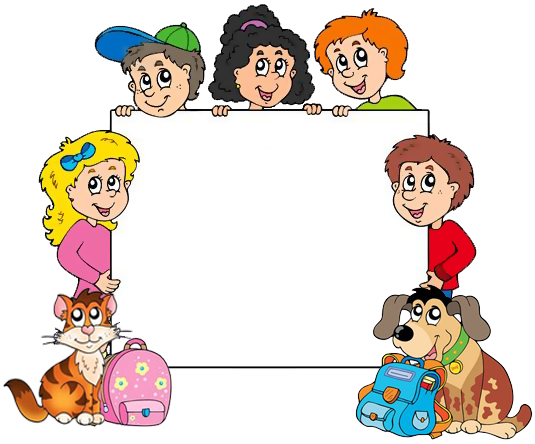 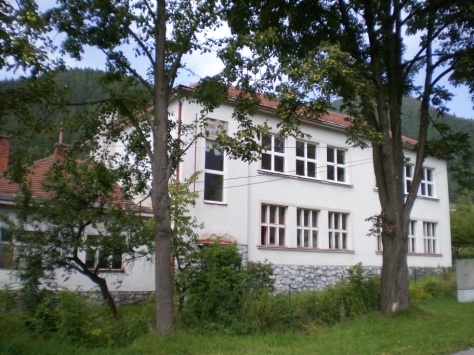 Základná škola s materskou školou Stankovany                    Tel.: 0917 582 142, e-mail: stankovanyskola@gmail.com,  IČO: 42218985   __________________________________________________________________________Inovovaný školský vzdelávací programNaša školičkaInovovaný vzdelávací program pre primárne vzdelávanie - reevidovanýStupeň vzdelania:	ISCED 1Dĺžka štúdia:	4 rokyVyučovací jazyk:	slovenskýŠtudijná forma:	dennáDruh školy:	štátnaPredkladateľ:			Základná škola s materskou školou Stankovany Adresa školy:				Stankovany 330, 034 92 Riaditeľka školy:			 Mgr. Eliška Huntatová Koordinátor pre tvorbu ŠkVP:	 Mgr. Monika Pochybová, Bc. Monika Kubalová	od 1.1.2022 Mgr. Dana HavkováKontakty:				 stankovanyskola@gmail.com                				 www. skolastankovany.edupage.org                 				Tel.: 0917 582 142Zriaďovateľ: 				Obec Stankovany Adresa:      				Stankovany 133, 034 92 StankovanyPlatnosť dokumentu: 		od  2. septembra 2022Mgr. Eliška Huntatová, riaditeľka školy:  ........................................................Inovovaný školský vzdelávací program – reevidovaný Naša školička (ISCED1) na školský rok 2021/2022  bol prerokovaný a schválený na pedagogickej rade školy 31.8.2021 a bol schválený Radou školy pri Základnej škole s materskou školou Stankovany dňa 31.8.2021.Tento dokument nadobúda platnosť 01.09.2021.Zmeny prerokované na Pedagogickej rade 31.8.2023. Dokument nadobúda platnosť 1.9.2023.___________________					_____________________________Mgr. Eliška Huntatová                     	Mgr. Miroslava Polohová Ivanová      riaditeľka školy	       predsedníčka Rady školy_________________________Za zriaďovateľa starosta obce JUDr.Vladimír Urban, PhD.Školský vzdelávací program, ako základný dokument školy, podľa ktorého sa uskutočňuje výchova a vzdelávanie v našej škole bol koncipovaný v zmysle § 7, ods. 4 zákona č. 245/2008 Z. z. o výchove a vzdelávaní (školský zákon) a o zmene a doplnení niektorých zákonov a podľa ŠVP, ktoré schválilo Ministerstvo školstva, vedy, výskumu a športu Slovenskej republiky dňa 6. 2. 2015 pod číslom 2015-5129/1758:1-10A0 pre základné školy s platnosťou od 1. 9. 2015. Motto školy: „Nech detstvo prežité v našej školičke,zachová sa v spomienkach, v každej detskej hlavičke.“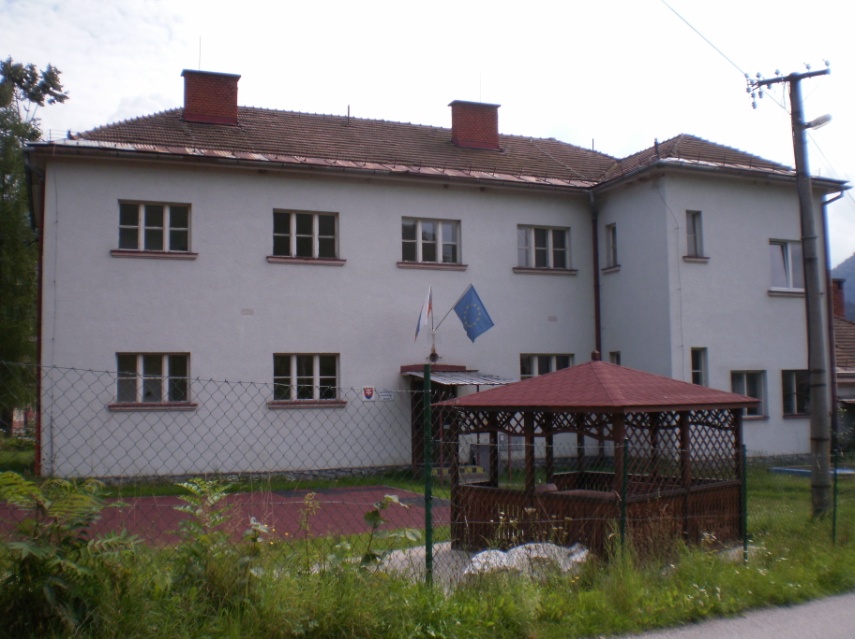   Obsah:1.Všeobecná charakteristika školyVeľkosť  školy   Charakteristika žiakov  Charakteristika pedagogického zboru  Organizácia prijímacieho konania žiakov  Dlhodobé projekty   Spolupráca s rodičmi a inými subjektmi  Priestorové a materiálno-technické podmienky školy  Škola ako priestor  Personálne zabezpečeniePožiadavky na kontinuálne vzdelávanie pedagogických a odborných zamestnancovPodmienky na zaistenie bezpečnosti a ochrany zdravia pri výchove a vzdelávaní.2. Charakteristika inovovaného školského vzdelávacieho programu                        2.1. Pedagogický princíp školy                        2.2. Zameranie školy                        2.3. Stupeň vzdelania		2.4.  Profil absolventa                        2.5. Vzdelávacie stratégie                        2.6. Zabezpečenie výučby pre žiakov so špeciálnymi vých.-vzdel.  potrebami                        2.7. Začlenenie prierezových tém                        2.8. Organizácia vyučovania3.Vnútorný systém kontroly a hodnotenia Hodnotenie vzdelávacích výsledkov žiakov Vnútorný systém kontroly a hodnotenia zamestnancov Hodnotenie školy4.Inovovaný učebný plán5.Inovované učebné osnovy Dodatok č. 1  Rozvoj finančnej gramotnostiDodatok č. 2  Rozvoj čitateľskej gramotnostiDodatok č. 3  Národný akčný plán prevencie obezityDodatok č. 4 Zrušenie Rady rodičovDodatok č. 5 Zmena koordinátora ŠkVPDodatok č.6Dodatok č. 7 Zmena organizácie vyučovacích hodínDodatok č.8 Prerušenie projektu Zelená školaVšeobecná charakteristika školy Veľkosť školyZákladná škola s materskou školou v Stankovanoch je neplnoorganizovaná škola, má dlhoročnú tradíciu a v roku 2004 získala právnu subjektivitu. V súčasnosti sú v škole zriadené 4 ročníky, ktoré sú  pre nedostatok žiakov zlúčené do dvoch tried.  Hlavným  poslaním školy  je vychovávať a vzdelávať deti tak, aby boli svojimi nadobudnutými vedomosťami a kompetenciami po skončení vzdelávania v našej škole, schopné úspešne zvládnuť ďalšie vzdelávanie na II. stupni ZŠ a plnohodnotne sa začleniť do spoločnosti.Snažíme sa o vytvorenie  príjemného školského  prostredia, ktoré zásadne vplýva na kvalitu výchovy a vzdelávania žiakov a práce zamestnancov. Pedagógom, ale najmä deťom, by nemal chýbať pocit bezpečia, zmysluplnosti, možnosti prejavu osobnosti a sebarealizácie. Malý, ale tvorivý kolektív školy sa snaží o modernizáciu výchovno-vzdelávacieho procesu s prvkami humanistickej výchovy a vzdelávania, s dôrazom na osobnosť dieťaťa, na jeho pocity, motiváciu, vzťahy, na jeho prežívanie a záujmy. Snažíme sa všestranne rozvíjať osobnosť dieťaťa. Výhodou  školy je tiché, bezpečné a príjemné prostredie dolnoliptovskej obce. Menší počet žiakov v triedach vytvára rodinnú klímu, neformálne vzťahy, uplatňujeme individuálny prístup a prehľadnejšie a detailnejšie diagnostikovanie žiakov. Menší kolektív žiakov vytvára vhodné prostredie pre rozvíjanie úzkeho vzťahu medzi učiteľom a žiakom, čo je veľkou výhodou aj pri práci s deťmi so špeciálnymi výchovno-vzdelávacími potrebami. Charakteristika žiakovZákladnú školu navštevujú len žiaci z obce. Žiaci z obecnej časti Rojkov školu,  pre väčšiu vzdialenosť a nebezpečenstvo hroziace z dopravnej situácie, nenavštevujú. Škola vytvára priestor aj pre žiakov so špeciálnymi výchovno-vzdelávacími potrebami. Pre nízky počet žiakov došlo k zlúčeniu štyroch ročníkov do dvoch tried, čím sa  vytvorili  náročnejšie podmienky pre prácu pedagógov.   Prioritou vedenia školy a celého pedagogického zboru je snaha o vytvorenie kvalitného školského prostredia, ktoré presvedčí rodičov i žiakov neodchádzať na iné školy.V popoludňajších hodinách žiaci navštevujú školský klub detí,  cieľom ktorého je starostlivosť o deti mladšieho školského veku v čase mimo vyučovania. 1.3  Charakteristika pedagogického zboruPedagogický zbor  tvoria kvalifikovaní pedagógovia. Popri povinnostiach vyplývajúcich z výchovno-vzdelávacieho procesu plnia funkcie metodikov, koordinátorov – environmentálnej výchovy, protidrogovej prevencie, výchovy k manželstvu a rodičovstvu, finančnej gramotnosti, zdravého životného štýlu, voľného času i funkciu výchovného poradcu. Podľa § 153 zákona č. 311/2001 Z. z. (Zákonníka práce) v znení neskorších predpisov sa zamestnávateľ stará o prehlbovanie kvalifikácie zamestnancov, ale aj o jej zvyšovanie. Zodpovednosť vedúceho pedagogického zamestnanca – riaditeľa za ďalšie vzdelávanie pedagogických zamestnancov vyplýva aj z § 5 ods. 2 písm. c) zákona č. 596/2003 Z. z. o štátnej správe v školstve a školskej samospráve a o zmene a doplnení niektorých zákonov a je v súlade so zákonom  č. 245/2008 Z. z. o výchove a vzdelávaní a o zmene a doplnení niektorých zákonov. Vzdelávanie pedagogických zamestnancov sa realizuje v súlade s plánom profesijného rozvoja.Pedagogický kolektív tvoria  pedagogickí zamestnanci: 2 triedne učiteľky, učiteľka angličtiny, učiteľ náboženstva a vychovávateľka ŠKD a od 1.9.2023 pedagogický asistent. Do kolektívu zamestnancov školy patria aj  2 pracovníčky školskej jedálne, upratovačka,  údržbár a kurič  v jednej osobe počas vykurovacieho obdobia a  ekonómka.     Organizácia prijímacieho konania žiakovNa základné vzdelávanie sa prijíma dieťa, ktoré splnilo podmienky na začatie plnenia povinnej školskej dochádzky ( §19 zákona č. 245/2008 Z. z. o výchove a vzdelávaní a o zmene a doplnení niektorých zákonov) a o ktorého prijatie na základe zápisu (podľa §20, ods. 2 zákona č. 245/2008 Z. z. o výchove a vzdelávaní a o zmene a doplnení niektorých zákonov) požiadal zákonný zástupca. 	Na základné vzdelávanie možno výnimočne prijať dieťa, ktoré nedovŕšilo šiesty rok veku, a to vždy po vyjadrení príslušného zariadenia výchovného poradenstva a prevencie a všeobecného lekára pre deti a dorast. O prijatí dieťaťa so špeciálnymi výchovno-vzdelávacími potrebami(po novom so zdravotným znevýhodnením) rozhoduje riaditeľka školy na základe písomnej žiadosti zákonného zástupcu a písomného vyjadrenia zariadenia výchovného poradenstva a prevencie, detského lekára, vydaného na základe diagnostického vyšetrenia dieťaťa. 	Riaditeľka školy pred prijatím dieťaťa so špeciálnymi výchovno-vzdelávacími potrebami do školy, poučí zákonného zástupcu o všetkých možnostiach vzdelávania jeho dieťaťa. Ak sa počas dochádzky žiaka do základnej školy so vzdelávacím programom pre žiakov so špeciálnymi výchovno-vzdelávacími potrebami zmení charakter potrieb žiaka alebo jeho zaradenie nezodpovedá charakteru jeho potrieb, riaditeľka základnej školy po vyjadrení príslušného zariadenia výchovného poradenstva a prevencie, odporučí zákonnému zástupcovi žiaka podať návrh na prijatie žiaka do inej školy, prípadne na základe žiadosti zákonného zástupcu rozhodne o oslobodení žiaka od povinnosti dochádzať do školy. Zápis žiakov do prvého ročníka prebieha v zákonne stanovenom termíne a podľa platného VZN Obecného úradu Stankovany, a to v mesiaci apríl príslušného roka.  Zápis žiakov k plneniu povinnej školskej dochádzky sa uskutočňuje v budove školy vo vopred určenom termíne, hodine a miestnosti. Oznam bude zverejnený na webovej stránke školy, v budove školy, na verejnom priestranstve OcÚ Stankovany, a tiež je vyhlásený v obecnom rozhlase. Podľa § 20 ods.4 zákona č. 245/2008 Z. z. o výchove a vzdelávaní a o zmene a doplnení niektorých zákonov sa pri zápise vyžadujú: OP zákonného zástupcu, rodný list dieťaťa, a v prípade zdravotného postihnutia dieťaťa aj doklad o jeho zdravotnom postihnutí. Vydávanie dokladu o získanom vzdelaní                                                           Podľa §16, ods. 3 písm. a) zákona č. 245/2008 Z. z. o výchove a vzdelávaní a o zmene a doplnení niektorých zákonov úspešným absolvovaním posledného ročníka vzdelávacieho programu odboru vzdelávania pre prvý stupeň základnej školy, žiak získa primárne vzdelanie. Na vysvedčení v štvrtom ročníku sa mu do doložky uvedie: „Žiak získal primárne vzdelanie.“ Absolvent programu primárneho vzdelania ISCED 1 plynule pokračuje na nadväzujúcom stupni nižšieho sekundárneho vzdelania -  ISCED 2A,2B (nižšie stredné vzdelanie, vzdelanie na 2. stupni základnej školy; 1. - 4. ročník 8-ročných stredných škôl) platného od 15.9.2017. 1.5  Dlhodobé projekty školyPedagógovia sa spolu so svojimi žiakmi budú naďalej  zapájať do projektov, regionálnych aj celoslovenských súťaží s rôznym zameraním. Cieľom bude úspešne reprezentovať školu na verejnosti prostredníctvom rôznych projektov, ale aj výtvarných, recitačných, literárnych a športových súťaží. Ku každoročne organizovaným akciám v škole patria: Planetárium v škole, Program k mesiacu úcty k starším, Pasovačka prvákov, Mikuláš v škole, Vianočný jarmok,  Deň Zeme, Deň vody,  Deň matiek, Deň detí, Zber papiera, Deň mlieka. Výtvarné súťaže:  - O najkrajšie jabĺčko, - Záložka do knihy a ďalšie. Žiaci školy sa zapájajú aj  do ďalších  dlhodobých projektov:Školský mliečny programŠkolské ovocieProgram spolupráce ZŠ s MŠProjekt so Súkromným pedagogicko-psychologickým centrom NOSKO RužomberokDigitalizácia školstvaPátranie po predkochZáložka do knihyEnvironmentálne  projekty -  Zelená škola  Spolupráca školy s rodičmi a inými subjektmi Spolupráca s rodičmiSpolupráca s rodičmi je zameraná predovšetkým na získavanie informácií o výsledkoch žiakov. Rodičovské združenia sa  pravidelne konajú 4-krát do roka.  Rodičia pomáhajú pri organizovaní rôznych školských i mimoškolských akcií,  napr. Vianočná besiedka, karneval, Deň matiek, MDD, školské výlety,  školské brigády, drobné výpomocné práce na školskom dvore i v budove školy. Všetky informácie o činnosti školy môžu rodičia získať prostredníctvom webovej stránky školy ( https://skolastankovany.edupage.org/ ),  na informačných tabuliach v budove školy i prostredníctvom obecného rozhlasu. Svoje pripomienky, návrhy na prácu školy môžu rodičia vyjadriť a prediskutovať s vedením školy alebo na e-mailovej adrese: stankovanyskola@gmail.com.Spolupráca s Radou školyPri základnej škole pracuje rada školy, ktorá plní funkciu verejnej kontroly, vyjadruje sa k činnosti školy. Má 7 členov a v zmysle zákona č. 596/2003 zasadá minimálne 4-krát do roka. Je volená na 4 roky. Aktívne sa zapája do diania v škole a pomáha pri realizácií podujatí. Funkčné obdobie súčasnej rady školy sa začalo 11. Novembra 2016.Spolupráca s Radou rodičovV školskom roku 2016/2017 sme oživili činnosť rady rodičov, ktorá je spojovacím článkom medzi vedením školy, rodičmi a žiakmi v oblasti školskej i mimoškolskej činnosti.Rada rodičov zrušená.( Dodadok č.4 ŠkVP).Spolupráca s Občianskym združením StankovančekV roku 2013 bolo založené Občianske združenie Stankovanček pri ZŠ s MŠ Stankovany. Jeho členmi sú rodičia detí navštevujúcich ZŠ s MŠ Stankovany. Združenie finančne prispieva  na nákup pomôcok a materiálno-technického vybavenia školy a financuje náklady spojené s akciami MŠ a ZŠ. Spolupráca s MŠ StankovanyNakoľko sme jeden subjekt,  veľmi úzko spolupracujeme s MŠ, a to nie len vo výchovno- vzdelávacom procese, ale aj pri mimoškolských aktivitách. Osobitne je vypracovaný plán spolupráce ZŠ a MŠ Stankovany. Spoločne organizujeme „predškolácke dni“, cieľom ktorých je vytvorenie pozitívneho vzťahu detí MŠ k základnej škole. Chceme, aby deti MŠ pokračovali v štúdiu v našej ZŠ,  v priestoroch, ktoré sú im známe. Nechceme, aby odchádzali na iné  základné školy. Deti z MŠ sa  priamo zúčastňujú  vyučovacích hodín v ZŠ počas dní na to vyhradených.  Deti spoločne spievajú na hudobnej výchove, cvičia na telesnej výchove a tvoria na výtvarnej výchove.Spolupráca so zariadeniami výchovného poradenstva Spolupráca so zariadeniami pedagogicko-psychologického poradenstva je na veľmi dobrej úrovni a aj naďalej v nej plánujeme pokračovať. Spolupracujeme  s CPPP v Ružomberku, Námestove, Dolnom Kubíne a Martine. Tiež so Súkromným centrom pedagogicko-psychologického poradenstva  NOSKO v Ružomberku, nakoľko niektorí naši žiaci si vyžadujú špeciálnu starostlivosť. Spolupráca s MPC Žilina, MPC Banská Bystrica 	Metodické centrá zastrešujú ďalšie odborné vzdelávanie pedagogických zamestnancov našej školy. Pedagógovia sa zúčastňujú vzdelávania na rozšírenie ich pedagogických spôsobilostí v rôznych programoch.Spolupráca so zriaďovateľomNástupom nového vedenia a pedagógov, vzniká aj nová spolupráca školy so zriaďovateľom ZŠ s MŠ, ktorým je Obec Stankovany. Ide o vytvorenie veľmi korektnej spolupráce so starostom obce a poslancami obecného zastupiteľstva a zamestnancami OcÚ. Prioritou nového vedenia školy a jeho zamestnancov je, aby sa v spolupráci s vedením obce  hľadali čo najlepšie východiská pri riešení rôznych situácii s cieľom zachovania a napredovania  ZŠ s MŠ v Stankovanoch. Spolupráca  pokračuje aj pri organizovaní rôznych kultúrnych i športových podujatí.Priestorové a materiálno- technické podmienky školy Základná škola s materskou školou sa nachádza v dvojpodlažnej budove. Na prízemí je zriadená riaditeľňa, cvičebňa, trieda MŠ -  Včielky, zborovňa MŠ,  toalety pre chlapcov a deti MŠ a zamestnancov a vchod do školskej jedálne.Jedáleň s kuchyňou  je v bočnom trakte budovy školy.Na druhom podlaží sa nachádzajú 2 triedy ZŠ, v ktorých sa vyučujú žiaci v spojených ročníkoch. V 1. Triede ZŠ je v popoludňajších hodinách ŠKD. Počítačová miestnosť sa nachádza medzi 1. A 2. Triedou. Na 1. Poschodí je tiež zborovňa, WC pre dievčatá a chlapcov. V priestoroch chodby je žiacka knižnica.Triedy sú svetlé, priestranné a vybavené novým školským nábytkom. V budúcnosti, v spolupráci so zriaďovateľom,  plánujeme prístavbu budovy, v ktorej chceme vytvoriť priestory pre jednu triedu ZŠ, ŠKD, školskú knižnicu, kabinety a sklad.Škola je vybavená modernými učebnými pomôckami.  V rámci projektu AMV a digitalizácie školstva boli do tried nainštalované interaktívne tabule.  Ich používaním sa skvalitnilo a zmodernizovalo vzdelávanie detí.  Učebňa IKT je vybavená 15 PC.  Každý učiteľ má vlastný notebook a rádiomagnetofón. V každej triede je wifi pripojenie, čo umožňuje aktívne využívanie internetu. Areál školy je miestom  na realizáciu kolektívnych aktivít a na športové hry a cvičenia  žiakov  ZŠ i deti MŠ. Športovú plochu sa podarilo vybudovať z finančných prostriedkov KIA Motors Slovakia. V plnej miere je využívaná na vyučovanie telesnej výchovy, pohybových aktivít MŠ a popoludňajších aktivít ŠKD. Na hodiny telocviku sa využíva  aj futbalové ihrisko v obci. Na trávnatej časti školského areálu sa nachádzajú hojdačky, šmýkačka a pieskovisko pre deti MŠ. Z finančných prostriedkov ministerstva školstva, v rámci rozvojového projektu Enviroprojekt 2018  sa zrevitalizovala školská záhrada. V pivničných priestoroch školskej jedálne sa nachádza kotolňa so skladom na pevné palivo. Na vykurovanie budovy slúžia dve pece. Jedna je na čierne uhlie, druhá na ekohrášok. Priority školy v oblasti priestorových a materiálno-technických podmienok v budúcom období: renovácia podláh a dverí uskutočnené VII.-VIII./2022,rekonštrukcia sociálnych zariadení – uskutočnené,dopĺňanie žiackej knižnice – priebežne dopĺňané ,vybudovanie priestorov MŠ nad školskou jedálňou,nákup moderných didaktických pomôcok,vybudovanie PC miestnosti a doplnenie o nové IKT zariadenia v rámci projektu cez MAS Dolný Liptov príspevku z IROP ( integrovaný reg. Oper. Program), do ktorého sme sa zapojili v VIII./2022 v spolupráci s obcou Stankovany. Škola ako životný priestorAby sa žiaci i pedagógovia cítili v škole čo najpríjemnejšie, kladieme veľký dôraz na estetické prostredie tried, spoločných priestorov a školského areálu. Kladieme dôraz na sústavné informovanie rodičov i širšej verejnosti o aktivitách školy na informačných tabuliach, webovej stránke školy a pomocou moderných informačných technológií. Snažíme sa o budovanie priateľskej atmosféry medzi žiakmi navzájom, medzi žiakmi a pedagógmi, pedagogickými a nepedagogickými zamestnancami a rodičmi. V školskom roku 2016/2017 sa nám podarilo  zriadiť čitateľský kútik, vymaľovať šatňu  pre žiakov ZŠ a sociálne zariadenie pre dievčatá.   Obnovili sme náter všetkých interiérových dverí,  vymenili sa 2 elektrické bojlere v školskej jedálni, do MŠ sme kúpili nové koberce. Prácami žiakov sme skrášlili priestory chodieb, pravidelne sa mení výzdoba okien, interiér budovy školy sme zútulnili izbovými kvetmi. Žiaci si formujú svoj vzťah k sebe nielen počas vyučovania, ale aj na výletoch, exkurziách či  slávnostných akadémiách.  V roku 2018 sa z prostriedkov Ministerstva životného prostredia podarilo zatepliť budovu školy, vymeniť okná a strešnú krytinu. Pod vedením kvalifikovaných pedagogických zamestnancov sa vytvárajú priaznivé podmienky pre záujmové útvary: Hravá informatika, Športovo-pohybové hry, Angličtina hrou, Hravá angličtina, rozvíjajú sa talenty v literárno-dramatickej oblasti, prehľad regionálnych dejín, regionálny tanec. V rámci projektu Zelená škola vychovávame mladých záhradkárov, podporujeme šikovných a z zručných žiakov a pod.Na začiatku školského roka 2021/2022 sme navýšili kapacitu MŠ o o 5 detí, čím sa počet detí v MŠ zvýšil z 16 na 21 detí tým, že sme cvičebňu využili aj ako spálňu pre deti MŠ, kde sme zakúpili záťažový koberec vhodný aj na cvičenie aj ako podklad pre postieľky z MŠ. Spojazdnili sme školský zvonček na chodbe ZŠ. Zakúpili sme domček, ktorý sa využíva ako sklad náradia a náčinia na TV.Umožnili sme prístup do školy v čase 6:30 pre žiakov ZŠ  pracujúcich rodičov. Vybudovali sme PC miestnosť v samostatnej triede. Zabezpečili sme internetové pripojenie s čo najmenšou poruchovosťou a umožnili sme žiakom, aby mohli pracovať na PC bez technických ťažkostí.Počas prázdnin školského roka 2021/2022 sme uskutočnili renováciu parkiet v triedach ZŠ na 1. Poschodí, obnovili sme nátery dvier a zárubní v triedach, vybudovali sme zborovňu pre pedagógov z MŠ, zakúpili sme šatňové skrinky pre žiakov ZŠ, obnovili sme nátery na schodoch – bezpečnostné pásy.Vybudovali sme pieskovisko pre deti MŠ.Dovezenou zeminou sme vyrovnali úseky na školskom dvore tak, aby boli pripravené na dokonalejšie kosenie. Okolo cvičebnej plochy sme vyrovnali nerovnosti, aby sa zabezpečila, čo najväčšia bezpečnosť pri cvičení žiakov. Za pomoci finančných prostriedkov z obecných lesov sme zakúpili motorovú kosačku.V spolupráci s OÚ sme vymenili neoknové osvetlenie v celej škole za LET osvetlenie.  Do MŠ sme zakúpili nový edukačný koberec. Z finančných prostriedkov pre predškolákov sme zakúpili rôzne pracovné pomôcky, ktoré prispejú ku zdokonaleniu vzdelávania detí MŠ a ZŠ.  Personálne zabezpečenieRealizácia vzdelávacieho programu vo výchovno-vzdelávacom procese si vyžaduje zodpovedajúce personálne podmienky, ktoré by zabezpečili efektívnosť vzdelávania a vytváranie spolupracujúcich sociálnych vzťahov medzi účastníkmi procesu vzdelávania. Ide o cieľové podmienky, ku ktorým majú školy smerovať.Vedúci pedagogickí zamestnanci- spĺňajú kvalifikačné požiadavky stanovené zákonom.Riaditeľka školy  -riaditeľka ZŠ s MŠ má prvú kvalifikačnú skúšku, na svoju funkciu spĺňa podmienku dĺžky výkonu pedagogickej činnosti, má bohaté pedagogické skúsenosti, učenie prepája s praxou.- svoje manažérske zručnosti uplatňuje pri riadení pracovného kolektívu a budovaniu školského prostredia,- podporuje a vytvára podmienky pre odborný rast a ďalšie vzdelávanie svojich zamestnancov,- zaujíma sa o svoj odborný a osobnostný rast,- zabezpečuje podmienky pre dobrú klímu v oblasti personálnych vzťahov – vo vzťahu k žiakom, v rámci pedagogického zboru a vo vzťahu k rodičom a širšej komunite.Pedagogickí zamestnanci spĺňajú kvalifikačné predpoklady na výkon pedagogickej činnosti  a kvalifikačné požiadavky stanovené platnou legislatívou,- uplatňujú zásady tímovej práce, kooperatívneho a konštruktívneho riešenia problémov,- preukazujú odborné a pedagogicko-psychologické spôsobilosti, ktoré využívajú pri pedagogickej komunikácii, motivácii žiakov, ich diagnostikovaní, hodnotení, pri práci so žiakmi a komunikácii s rodičmi.Požiadavka na profesijné vzdelávanie pedagogických a odborných zamestnancovVedenie školy bude v súlade s príslušnými legislatívnymi opatreniami zapájať svojich pedagogických zamestnancov do ďalšieho vzdelávania. Pravidelne každý rok sa vypracúvajú ročné plány profesijného vzdelávania, ktoré ako súčasť celoživotného vzdelávania zabezpečuje u pedagogických a odborných zamestnancov sústavný proces nadobúdania vedomostí, zručností a spôsobilostí s cieľom udržiavať, obnovovať, zdokonaľovať a dopĺňať profesijné kompetencie potrebné na výkon pedagogickej praxe a na výkon odbornej činnosti so zreteľom na premenu tradičnej školy na modernú.Vychádzajúc zo zákona č. 138/2019 o pedagogických zamestnancoch a odborných zamestnancoch  vzdelávanie sa organizuje ako:Kvalifikačné vzdelávanieFunkčné vzdelávanieŠpecializačné vzdelávanie, Adaptačné vzdelávanie,Predatestačné vzdelávanie,Inovačné vzdelávanie, Aktualizačné vzdelávanie.Podmienky na zaistenie bezpečnosti a ochrany zdravia pri výchove a vzdelávaníV zmysle § 152 ods. a – e zákona č. 245/2008 Z. z. o výchove a vzdelávaní a o zmene a doplnení niektorých zákonov sa škola snaží o maximálne bezpečné a zdraviu vyhovujúce podmienky v priestoroch na vyučovanie. Bezpečnostný technik vykonáva pravidelné kontroly bezpečnosti a ochrany zdravia, požiarnej ochrany, organizuje pre zamestnancov školy školenia BOZP PO. Žiaci i zamestnanci školy sú na začiatku školského roka pravidelne poučovaní o bezpečnom správaní sa v škole, na výletoch, exkurziách, resp.  pred každou aktivitou.Žiaci majú svoje práva a povinnosti určené v Školskom poriadku, a sú s ním oboznámení vždy na začiatku školského roka a opakovane na triednických hodinách.  Pred každou  školskou akciou, ktorá sa uskutočňuje po dohode so zákonným zástupcom žiaka, je žiak poučený o bezpečnom správaní sa na akcii. Zúčastní sa jej len v prípade, že zákonný zástupca podpíše informovaný súhlas.Deti sú v škole pod neustálym dozorom. Škola je povinná zabezpečiť v rámci výchovy a vzdelávania aj aktivity, ktoré učia deti zachovávať bezpečnosť, resp. v prípade nebezpečenstva či úrazu, učíme deti  správne sa zachovať. V rámci telesnej a športovej výchovy organizujeme zdravotnícku prípravu, ktorá bude aj súčasťou mimoškolských aktivít v ŠKD. Pedagogickí pracovníci prísne dbajú aj na prevenciu kriminality a záškoláctva, bezpečného používania internetu, a tiež na prevenciu šikanovania žiakov v škole.Charakteristika inovovaného školského vzdelávacieho programuV zmysle § 5, odsek 3 a 4, písmena a) a b), § 6 a 7 zákona č. 245/2008 o výchove a vzdelávaní a o zmene a doplnení niektorých zákonov sa výchova a vzdelávanie uskutočňuje podľa ŠVP a iŠkVP. Vychádzame z rozvoja osobnosti žiaka, ktorý tvorí istý spoločenský celok v rámci kolektívu v ročníku,v triede, je reprezentantom našej školy, obce, regiónu i samotného slovenského národa. V osobnostnom pohľade bude žiak vnímať svoje postavenie ako súčasť istého spoločenského celku, s vlastným sebahodnotením. Svoju osobnosť bude  vnímať ako súčasť prírodného spoločenstva, preto jeho zmýšľanie a konanie bude viesť k jeho ochrane. Cieľavedomý, systematický rozvoj osobnostných kompetencií žiaka primárneho vzdelávania je prípravou na nižšie stredné vzdelanie. Vízia školyChceme byť školou, kde každý môže byť úspešný na ceste k poznaniu. Chceme byť modernou školou, ktorá každému žiakovi poskytne kvalitné podmienky v primárnom vzdelávaní, upriamenou na získavanie takých etických hodnôt ako je tolerancia, otvorenosť, úcta, dôvera a spravodlivosť. Chceme pestovať u žiakov pozitívny vzťah k rodisku, lásku k tradíciám a zvykom a k životnému prostrediu. Prajeme si, aby takmer všetci  žiaci chodili do spádovej školy a tak zachovali úroveň vzdelania v našej obci.  2.1 Pedagogický princíp školyV zmysle § 4 zákona č. 245/2008 Z. z. o výchove a vzdelávaní a o zmene a doplnení niektorých zákonov, sme si stanovili tieto výchovno-vzdelávacie ciele:Vytvoriť podmienky na osobnostný rozvoj žiaka, ktorý bude rozvíjať jeho národné povedomie, proeurópske smerovanie, zdravé sebavedomie, sociálne vnímanie, rešpektovanie práv a odlišných názorov. Viesť žiakov k zdravému životnému štýlu a k ochrane života a zdravia.Rozvíjať osobnosť žiaka po stránke emocionálnej i intelektuálnej.Rozvíjať komunikatívne zručnosti žiaka, jeho čitateľskú gramotnosť, schopnosť komunikovať a získavať informácie v materinskom jazyku a vytvoriť základy jazykových zručností v anglickom jazyku.Vytvoriť kvalitné základy počítačovej a finančnej gramotnosti, ktoré budú nápomocné pri ich ďalšom rozvoji a schopnosti ich v reálnom živote využívať. Prezentovať školu na verejnosti dosiahnutými výsledkami v súťažiach, získanými vedomosťami a zručnosťami žiakov, kvalitným vybavením a kvalifikovaným personálnym obsadením. Vytvoriť charakter školy, ktorý je typický pre školu v obci v rámci dobrej spolupráce s obecným úradom a obyvateľmi obce, založený na spoločných kultúrnych, športových a ekologických akciách. Rozvíjať v žiakoch vnímanie seba samého ako súčasť prírody, ktorú majú chrániť a renovovať. Viesť  žiakov k pozitívnemu vzťahu k rodisku, regiónu, hrdosti na zvyky a tradície svojich predkov.Viesť žiakov k aktívnemu využívaniu voľného času v rámci svojho zdravého duševného a fyzického rozvoja. Vytvárať podmienky na úspešné vzdelávanie žiakov so špeciálnymi výchovno-vzdelávacími  potrebami.Našim cieľom je, aby žiaci:- získali dostatok potrebných vedomostí a zručností,- vedeli ich správne použiť,- boli komunikatívni, flexibilní a tvoriví,- aby vedeli teoretické poznatky uplatniť v praxi.   	Realizácia cieľov:dobrou spoluprácou s OcÚ v Stankovanoch,  spoluprácou s inými organizáciami a inštitúciami, dobrou spoluprácou s rodičmi v rámci spoločných aktivít, s Občianskym združením Stankovanček, netradičnými metódami a formami na vyučovaní, návštevou vzdelávacích a kultúrnych inštitúcií, motivujúcimi záujmovými útvarmi a krúžkami,starostlivosťou o Babičkinu záhradku a zeleň v okolí školy, aktívnym zapájaním sa do súťaží rôzneho charakteru, spolupodieľaním sa na športových a kultúrnych podujatiach obce,tvorbou kultúrnych programov, realizáciou vlastných projektov a podujatí, rešpektovaním dohodnutých pravidiel, prostredníctvom vnútorného systému kontroly a hodnotenia, sebahodnotením v rámci výchovno-vzdelávacieho procesu, cieľavedomou, systematickou prácou na vyučovaní, prostredníctvom zvýšenia hodinovej dotácie v rámci učebného plánu vyučovacích predmeto SJL, TEV2.2  Zameranie školy  Po dôkladnej analýze a po formulovaní strategických cieľov, sa škola zameria v iŠkVP  na rozvoj: regionálneho povedomia,environmentálnej výchovy, čitateľskej gramotnosti, informatickej gramotnosti,finančnej gramotnosti,jazykovej gramotnosti, prosociálneho správania sa žiakov,na zvýšenú starostlivosť o žiakov so špeciálnymi výchovno-vzdelávacími potrebami,harmonicky rozvinutej osobnosti, s cieľom uplatniť sa v spoločnosti.Analýza súčasného stavu školy – prevzané        Vedenie školy v spolupráci s vedúcimi MZ vypracovalo STEPE analýzu, z ktorej vyplynuli nasledovné výsledky: Analýza vonkajšieho prostredia STEPESWOT analýzaSilné stránky školy: riešenie výchovných problémov v rámci metodických orgánov,zavádzanie progresívnych metód do vyučovania,dobrá informovanosť na  webových stránkach školy, kvalifikovanosť učiteľov,dobrá prezentácia školy na verejnosti, organizovanie kultúrno-spoločenských podujatí.           Slabé stránky školyzlúčené ročníky – vysoká náročnosť pre učiteľa, kumulácia funkcií vzhľadom na malý kolektív pedagogických zamestnancov,nízky počet žiakov.   Príležitosti školypropagácia školy na verejnosti,zapájanie sa do projektov, získavanie grantov, možnosť využitia mimorozpočtových finančných zdrojov, možnosť získania finančných zdrojov zo strany sociálnych partnerov, sponzorstvo,spolupráca s OcÚ, kultúrnymi a spoločenskými inštitúciami, rodičmi,získať žiakov z časti obce  Rojkov,voľnočasové aktivity (krúžky),exkurzie, výlety.     Riziká školydemografický pokles populácie,konkurencia škôl v regióne, vyššia nezamestnanosť, nárast počtu žiakov zo sociálne znevýhodneného  prostredia,ekonomická náročnosť na prevádzku školy.2.3  Stupeň vzdelaniaISCED 1 – Primárne vzdelávanie	Program primárneho vzdelávania (1. Stupeň základnej školy) má zabezpečiť hladký prechod z predškolského vzdelávania a z rodinnej starostlivosti na školské vzdelávanie prostredníctvom stimulovania poznávacej zvedavosti detí, vychádzajúcej z ich osobného poznania a vlastných skúseností. ZŠ s MŠ  Stankovany je neplnoorganizovaná škola.  Je zriadená pre žiakov  1. – 4. Ročníka ZŠ.  Pre nízky počet žiakov sa ročníky 1. A 2. Učia v jednej triede a ročníky 3. A 4. V druhej triede. Na plnenie si povinnej školskej dochádzky prichádzajú deti, po absolvovaní predprimárneho vzdelávania zväčša z MŠ v Stankovanoch. Pozitívom školy je kvalifikovanosť pedagógov a ich ďalšie plánované sebavzdelávanie v rámci rôznych projektov alebo programov profesijného vzdelávania, čo je prínosom výchovno-vzdelávacieho procesu.Profilácia školy vychádza z požiadaviek súčasnej spoločnosti, ktorá vzhľadom na rozširujúci sa trh práce a vstup Slovenska do Európskej únie kladie dôraz na ovládanie cudzích jazykov, počítačovú gramotnosť, environmentálne cítenie, ale aj rozvíjanie národnej hrdosti. Medzi popredné úlohy súčasnej výchovy patrí spoločenská výchova, úlohou ktorej je rozvoj osobnosti žiaka, príprava na život, úcta k človeku, prírode, spolupráca v kolektíve a pod., o čo sa snažíme v prierezovej téme SPOLOČENSKÁ VÝCHOVA.Obec Stankovany leží na úpätí Veľkej Fatry a Chočského pohoria, pričom v bezprostrednej blízkosti sa nachádza pohorie Malá Fatra. Preto smerovanie našich aktivít bude aj naďalej vedené k uvedomeniu si potreby prírodu chrániť a pomáhať jej obnovovať ju. V rámci rozvoja počítačovej gramotnosti sa žiaci okrem  používateľských základov na  PC, budú  naďalej zoznamovať s obozretnosťou pri používaní internetu a ochrane svojich osobných údajov. Po absolvovaní 4. Ročníka žiaci  pokračujú v nižšom strednom vzdelaní zväčša v ZŠ v Ľubochni. Absolventi našej školy dosiahnu, podľa Medzinárodnej štandardnej klasifikácie vzdelávania (ISCED – International Standard Classification of Education), stupeň vzdelania ISCED 1.   2.4  Profil absolventa ISCED 1 – primárne vzdelávanie	Absolvent primárneho vzdelania má osvojené základy čitateľskej, pisateľskej, matematickej, prírodovednej a kultúrnej gramotnosti. Svoje vedomosti, zručnosti, schopnosti dokáže aj správne prakticky využiť. Vyjadruje sa súvisle a výstižne písomnou aj ústnou formou v štátnom jazyku, adekvátne k primárnemu vzdelaniu. Uplatňuje ústretovú komunikáciu pre vytváranie dobrých vzťahov so spolužiakmi, učiteľmi a s ďalšími  ľuďmi, s ktorými prichádza do kontaktu.V anglickom jazyku je schopný na primeranej úrovni porozumieť hovorenému textu, uplatniť sa v osobnej konverzácii, ako aj tvoriť texty, týkajúce sa bežných životných situácií.Používa základné matematické myslenie na riešenie rôznych praktických problémov v každodenných situáciách, a je schopný používať matematické modely logického a priestorového myslenia a prezentácie.Vie používať vybrané informačné a komunikačné technológie pri vyučovaní a učení sa. Ovláda základy potrebných počítačových aplikácií, dokáže adekvátne veku aktívne vyhľadávať informácie na internete. Vyberá a hodnotí získané informácie, spracováva a využíva ich vo svojom učení a v iných činnostiach. Uplatňuje základy rôznych techník učenia sa a osvojovania si poznatkov.Má osvojené základy pre efektívnu spoluprácu v skupine. Uvedomuje si význam pozitívnej sociálno-emočnej klímy v triede a svojím konaním prispieva k dobrým medziľudským vzťahom. Cení si a rešpektuje kultúrno-historické dedičstvo, má schopnosť vnímať umenie, snažiť sa porozumieť mu a chrániť umelecké prejavy. Pozná bežné pravidlá spoločenského kontaktu a správa sa kultúrne, primerane okolnostiam a situáciám.Uvedomuje si dôležitosť ochrany svojho zdravia a jeho súvislosť s vhodným a aktívnym trávením voľného času.Absolvent našej školy vyniká usilovnosťou, svedomitosťou, samostatnosťou, čestnosťou a svojím vystupovaním robí dobré meno škole.         2.4.1  Kompetencie absolventaAbsolvent ZŠ v Stankovanoch  má osvojené nasledovné kľúčové kompetencie (spôsobilosti):         sociálne komunikačné kompetencievyjadruje sa súvisle a výstižne písomnou aj ústnou formou adekvátnou primárnemu stupňu vzdelávania, dokáže určitý čas sústredene načúvať, náležite reagovať, používať vhodné argumenty a vyjadriť svoj názor, uplatňuje ústretovú komunikáciu pre vytváranie dobrých vzťahov so spolužiakmi, učiteľmi, rodičmi a s ďalšími ľuďmi, s ktorými prichádza do kontaktu, rozumie rôznym typom doteraz používaných textov a bežne používaným prejavom neverbálnej komunikácie a dokáže na ne adekvátne reagovať, na základnej úrovni využíva technické prostriedky, chápe význam rešpektovania kultúrnej rozmanitosti, v cudzích jazykoch je schopný na primeranej úrovni porozumieť hovorenému textu, uplatniť sa v osobnej konverzácii, ako aj tvoriť texty, týkajúce sa bežných životných situácií, kompetencia v oblasti matematického a prírodovedného myslenia používa základné matematické myslenie na riešenie rôznych praktických problémov v každodenných situáciách a je schopný (na rôznych úrovniach) používať matematické modely logického a priestorového myslenia a prezentácie (vzorce, modely), je pripravený ďalej si rozvíjať schopnosť objavovať, pýtať sa a hľadať odpovede, ktoré smerujú k systematizácii poznatkov, kompetencie v oblasti informačných a komunikačných technológií  vie používať vybrané informačné a komunikačné technológie pri vyučovaní a učení sa,  ovláda základy potrebných počítačových aplikácií,  dokáže primerane veku komunikovať pomocou elektronických médií,  dokáže adekvátne veku aktívne vyhľadávať informácie na internete, vie používať rôzne vyučovacie programy,  získa základy algoritmického myslenia,  chápe, že je rozdiel medzi reálnym a virtuálnym svetom,  vie, že existujú riziká, ktoré sú spojené s využívaním internetu a IKT. Kompetencia učiť sa učiť má osvojené základy schopnosti sebareflexie pri poznávaní svojich myšlienkových   postupov, uplatňuje základy rôznych techník učenia sa a osvojovania si poznatkov , vyberá a hodnotí získané informácie, spracováva ich a využíva vo svojom učení a v iných činnostiach,  uvedomuje si význam vytrvalosti a iniciatívy pre svoj pokrok, kompetencia riešiť problémy vníma a sleduje problémové situácie v škole a vo svojom najbližšom okolí, adekvátne svojej úrovni navrhuje riešenia podľa svojich vedomostí a skúseností z danej oblasti, pri riešení problémov hľadá a využíva rôzne informácie, skúša viaceré možnosti riešenia problému, overuje správnosť riešenia a osvedčené postupy aplikuje pri podobných alebo nových problémoch, pokúša sa problémy a konflikty vo vzťahoch riešiť primeraným spôsobom, osobnostné, sociálne a občianske kompetencie má základy pre smerovanie k pozitívnemu sebaobrazu a sebadôvere, uvedomuje si vlastné potreby a tvorivo využíva svoje možnosti, dokáže odhadnúť svoje silné a slabé stránky ako svoje rozvojové možnosti, uvedomuje si dôležitosť ochrany svojho zdravia a jeho súvislosť s vhodným a aktívnym trávením voľného času, dokáže primerane veku odhadnúť dôsledky svojich rozhodnutí a činov, uvedomuje si, že má svoje práva a povinnosti, má osvojené základy pre efektívnu spoluprácu v skupine, dokáže prijímať nové nápady alebo aj sám prichádza s novými nápadmi a postupmi pri spoločnej práci, uvedomuje si význam pozitívnej sociálno-emočnej klímy v triede a svojím konaním prispieva k dobrým medziľudským vzťahom, kompetencia vnímať a chápať kultúru a vyjadrovať sa nástrojmi kultúry dokáže sa vyjadrovať na úrovni základnej kultúrnej gramotnosti prostredníctvom umeleckých a iných vyjadrovacích prostriedkov, dokáže pomenovať druhy umenia a ich hlavné nástroje a vyjadrovacie prostriedky (na úrovni primárneho vzdelávania), uvedomuje si význam umenia a kultúrnej komunikácie vo svojom živote, cení si a rešpektuje kultúrno-historické dedičstvo a ľudové tradície, rešpektuje vkus iných ľudí a primerane veku dokáže vyjadriť svoj názor a postoj, ovláda základné pravidlá, normy a zvyky súvisiace s úpravou zovňajšku človeka, pozná bežné pravidlá spoločenského kontaktu (etiketu), správa sa kultúrne, primerane okolnostiam a situáciám, má osvojené základy pre tolerantné a empatické vnímanie prejavov iných kultúr.2.5  Vzdelávacie stratégieV oblasti učenia: Trvale zvyšujeme kvalitu výchovno-vzdelávacieho procesu zostavovaním vhodných učebných plánov v nadväznosti na Štátny vzdelávací program výberom voliteľných predmetov zodpovedajúcich zameraniu našej školy, doplnených prierezovými témami zavádzame moderné metódy a formy, ktoré uľahčujú učenie, a ktoré zvyšujú vnútornú motiváciu žiakov pri učení: metóda splývavého čítania SFUMATO,metódy zážitkového učenia a získavania skúseností: (brainstorming, skupinová diskusia, obhajoba, vytváranie vlastného názoru, kritické myslenie...), metóda tvorivého riešenia problémov – heuristika (pokus – omyl, pomocou algoritmov, heuristika...) Vedenie žiakov k premýšľaniu nad problémom, k navrhovaniu možných riešení. Problém je pre žiaka výzvou., bádateľské metódy (výskumy, experimenty, bádanie, ankety, štatistiky...), metódy tvorivej dramatiky (dramatizácia, tvorba príbehu, scénky, tvorivé hry...), blokové vyučovanie (dopravná výchova, slušné správanie...), projektová metóda v jednotlivých predmetoch, ale aj v celoškolských projektových dňoch, zavádzame motivačné a aktivizujúce metódy, metódu voľby diferencovaných úloh, motivovanie pomocou hodnotenia, skupinové vyučovanie, metódu brainstormingu, prácu s literatúrou, s obrazovým materiálom, diskusiu,relaxačné techniky a metódy na vyučovaní, ale aj v práci ŠKD, cvičenia uvoľňovacie, koordinačné, na odstraňovanie napätia a stresu, využívame cvičenia, ktoré rozvíjajú sociálne cítenie a odbúravajú agresivitu detí, zlepšením vzťahu učiteľ – žiak, budovanie vzájomnej dôvery, rešpektovaním žiakovej osobnosti, citlivým riešením vzniknutých problémových situácií, motiváciou pedagogických pracovníkov k sebavzdelávaniu, prípadne ich účasti na rôznych vzdelávacích aktivitách .Úlohy: Využívať rôzne modely hodnotenia, zamerať sa najmä na kladné hodnotenie, ústne hodnotenie a sebahodnotenie. Rozvíjať tvorivosť žiakov, ich fantáziu a komunikačné schopnosti. Plniť úlohy s environmentálnym zameraním a umožniť tak žiakom vytvárať si kladný vzťah k prírode jej poznávaním, pozorovaním a ochranou. Systematicky rozširovať aktivity zamerané na spoluprácu s rodičmi. Poskytnúť im priestor na realizáciu a pomoc v rámci ekologických aktivitách. (Zber papiera, Deň Zeme, Deň vody), Systémom vlastných celoškolských súťaží a projektov v rôznych spoločenskovedných oblastiach dať žiakom základy pri práci s literatúrou, časopismi a s inými médiami. Zapájať sa do projektov, ktoré umožnia získať pre školu finančné prostriedky na nákup pomôcok, doplnkových učebníc na skvalitnenie výchovno-vzdelávacieho procesu.Cieľom uplatňovania nových prístupov pri vyučovaní je kritické, tvorivé myslenie, ktoré dosiahneme postupnými krokmi v dlhodobom procese. 2.6  Zabezpečenie výučby pre žiakov so špeciálnymi výchovno-vzdelávacími potrebamiZa žiakov so špeciálnymi výchovno-vzdelávacími potrebami sú považovaní žiaci so zdravotným znevýhodnením (telesným, zrakovým, sluchovým, mentálnym, logopedickým, autizmom, vývojovými poruchami učenia alebo správania), žiaci zo sociálne znevýhodneného prostredia a nadaní žiaci. Špeciálnou výchovno-vzdelávacou potrebou je požiadavka na úpravu podmienok (obsahu, foriem, metód, prostredia a prístupov) vo výchove a vzdelávaní pre žiaka. Špeciálne výchovno-vzdelávacie potreby vyplývajú zo zdravotného znevýhodnenia alebo nadania alebo vývinu žiaka v sociálne znevýhodnenom prostredí, zohľadnenie ktorých mu zabezpečí rovnocenný prístup k vzdelávaniu, primeraný rozvoj schopností alebo osobnosti, ako aj dosiahnutie primeraného stupňa vzdelania a primeraného začlenenia do spoločnosti. 2.6.1  Žiaci so zdravotným znevýhodnením Žiak so špeciálnymi výchovno-vzdelávacími potrebami je spravidla: žiak so zdravotným znevýhodnením, t.j. a) žiak so zdravotným postihnutím (s mentálnym postihnutím, so sluchovým postihnutím, so zrakovým postihnutím, s telesným postihnutím, s narušenou komunikačnou schopnosťou, s autizmom alebo inými pervazívnymi vývinovými poruchami, s viacnásobným postihnutím), b) žiak chorý alebo zdravotne oslabený, žiak s vývinovými poruchami (poruchou aktivity a pozornosti, s vývinovou poruchou učenia, s oneskoreným alebo nerovnomerným psychomotorickým vývinom), žiak v hraničnom pásme mentálnej retardácie, žiak s poruchou správania, okrem detí umiestnených do špeciálnych výchovných zariadení. Začlenení žiaci majú vypracovaný individuálny výchovno-vzdelávací program, na ktorom sa spolupodieľali vyučujúci jednotlivých predmetov v spolupráci so špeciálnym pedagógom z CPPP, pri jeho tvorbe sa spolupracuje aj so zákonným zástupcom žiaka. Škola spolupracuje s CPPP v Ružomberku, Dolnom Kubíne a Martine, s Centrom špeciálno-pedagogického poradenstva v Námestove i so súkromným CPPP Nosko v Ružomberku.Špeciálne vzdelávacie postupy pre žiakov so ŠVVP: Slovenský jazyk Pri písomných prácach po dohovore so žiakom (pre lepšie porozumenie) prečítať mu zadanie. Poskytnúť mu dostatok času na napísanie aj samotnú kontrolu. Písať diktáty po precvičení alebo formou doplňovačiek. Nedávať žiakom čítať dlhé texty. Vopred precvičiť čítanie náročnejších slov. Posilňovať u žiakov pozitívnu motiváciu. Využívať pochvalu. Matematika Ponechať dlhší čas na premyslenie. Sústavne opakovať sčítanie a odčítanie do 100. Nežiadať počítanie spamäti. Využívať tabuľku násobilky a prsty. Používať kalkulačku. Vylúčiť prácu na čas. Preferovať ústnu formu skúšania pred písomnou. Zadávať jednoduché slovné úlohy. Ostatné predmety Skúšať ich formou, ktorá im lepšie vyhovuje (napr. ústna). Obmedziť časovo viazané úlohy – päťminútovky. Pri hodnotení a klasifikácii žiakov so špeciálnymi výchovno-vzdelávacím potrebami škola postupuje podľa ich zdravotného znevýhodnenia na školský výkon a hodnotí ich podľa:Metodického pokynu č. 22/2011 na hodnotenie žiakov základnej školy -  príloha č. 2.2.6.2  Žiaci zo sociálne znevýhodneného prostredia Žiaci zo sociálne znevýhodneného prostredia sú podporovaní sociálnymi výhodami, ktoré umožňuje náš sociálny systém (školské pomôcky, strava). Žiakom zo sociálne znevýhodneného prostredia je umožnený prístup do PC učebne podľa potreby aj mimo vyučovania tak, aby sme v maximálnej miere umožnili týmto žiakom pripraviť sa na výchovno-vzdelávací proces. 2.6.3  Žiaci s nadaním Nadaní žiaci patria taktiež do skupiny žiakov so špecifickými výchovno-vzdelávacími potrebami. Aj tieto deti, ak sa v našej škole vyskytnú, budú mať vypracovaný individuálny výchovno-vzdelávací program, ktorí určuje spôsob ich edukácie. Program bude zameraný na rozvoj talentu dieťaťa, ale aj na menej rozvinuté oblasti jeho osobnosti, aby jeho vývoj bol rovnomerný a harmonický.         2.7   Začlenenie prierezových témSúčasťou obsahu vzdelávania na úrovni primárneho vzdelávania sú prierezové témy, ktoré sa prelínajú všetkými vzdelávacími oblasťami.  Prierezové témy sú začlenené do predmetov podľa svojho obsahu a uvedené sú v učebných osnovách jednotlivých predmetov a v tematických výchovno-vzdelávacích plánoch. Prierezové témy realizujeme viacerými formami ako: integrovanú súčasť vzdelávacieho obsahu oblastí vzdelávania a vhodných učebných predmetov,formu projektov (v rozsahu počtu hodín, ktoré sú pridelené téme),  besied s pracovníkmi dopraveného inšpektorátu, s hasičmi, ochranármi, zdravotníkmi,formou kurzu – didaktické hry, dopravná výchova, plavecký kurz,formou Školy v prírode,formou návštev divadla, kina, výstav,formou záujmovej činnosti,starostlivosťou o interiér školy a areál školy,účasťou na kultúrnych podujatiach, koncertoch, exkurziách.Nevyhnutnou podmienkou účinnosti prierezovej tematiky je použitie aktivizujúcich, interaktívnych, ale aj inovačných učebných metód. Na úrovni primárneho vzdelávania sú zavedené inovovaným Štátnym vzdelávacím programom do vyučovacieho procesu tieto prierezové témy: OSOBNOSTNÝ A SOCIÁLNY ROZVOJ,VÝCHOVA K MANŽELSTVU A RODIČOVSTVU,ENVIRONMENTÁLNA VÝCHOVA,MEDIÁLNA VÝCHOVA,MULTIKULTÚRNA VÝCHOVA,DOPRAVNÁ VÝCHOVA,OCHRANA ŽIVOTA A ZDRAVIA, REGIONÁLNA VÝCHOVA A TRADIČNÁ ĽUDOVÁ KULTÚRA.SPOLOČENSKÁ VÝCHOVAČITATEĽSKÁ GRAMOTNOSŤ2.7.1  Realizácia prierezových tém:OSOBNOSTNÝ A SOCIÁLNY ROZVOJ: Túto prierezovú tému začleníme do všetkých oblastí vzdelávania, budeme ju realizovať prostredníctvom vhodných cvičení, modelových situácií, hier. Uplatnenie nájde v triednych aktivitách i celoškolských akciách (Deň matiek, MDD, Deň rodiny).Cieľom uplatňovania tejto prierezovej témy je prispieť k tomu, aby žiak:Porozumel sebe a iným,Optimálne usmerňoval vlastné správanie,Osvojil si, využíval a ďalší rozvíjal zručnosti komunikácie a vzájomnej spolupráce,Získal a uplatňoval základné sociálne zručnosti pre optimálne riešenie rôznych situácií,Rešpektoval rôzne typy ľudí a ich názory a prístupy k riešeniu problémov.VÝCHOVA K MANŽELSTVU A RODIČOVSTVU	Dôležitou súčasťou osobnostného rozvoja žiakov je príprava na zodpovedné partnerské vzťahy, manželstvo a rodičovstvo. Prierezová  téma je zameraná na utváranie základných vedomostí a zodpovedných postojov v oblasti partnerských vzťahov a rodičovstva v súlade s vedeckými poznatkami a etickými normami. Pri realizácii témy vychádzame zo životnej reality žiakov v konkrétnej triede, ich veku, zrelosti, vývinového štádia. Podmienkou je taktný a citlivý prístup pedagóga. Využívame aj pomoc a služby relevantných odborníkov. Cieľom uplatňovania tejto prierezovej témy je prispieť k tomu, aby (si) žiak:Osvojil základné poznatky o biologických, psychických a sociálnych zmenách, ktoré ovplyvňujú vývin jeho osobnosti v súčasnosti i v budúcnosti,Získal základné predpoklady pre zodpovedné rozhodnutia v oblasti partnerských vzťahov, manželstva a rodičovstva,Uprednostňoval základné princípy zdravého životného štýlu a nerizikového správania v každodennom živote.Prierezovú tému začleňujeme do vyučovania spoločenskej výchovy, náboženskej výchovy, regionálnych dejín, prírodovedy, telesnej a športovej výchovy.ENVIRONMENTÁLNA VÝCHOVA Cieľom výchovy je prispieť k rozvoju osobnosti žiaka tak, aby získal schopnosť chápať, analyzovať a hodnotiť vzťahy medzi človekom a životným prostredím vo svojom okolí, pričom by mal pochopiť aj  potrebu ochrany životného prostredia na celom svete. Dôležité je, aby žiaci získali vedomosti, ale aj zručnosti, ktorými môžu pomáhať životnému prostrediu jednoduchými činnosťami, ktoré sú im primerané a vhodné – chrániť rastliny, zvieratá, mať kladný vzťah k domácim zvieratám, ale aj k zvieratám v prírode, starať sa o svoje okolie a pod.FORMA REALIZÁCIE začlenenie do jednotlivých predmetov, zber a triedenie odpadu, pravidelné čistenie okolia školy a zverených úsekov v obci, spolupráca s poľovníkmi a ochranármi, Deň Zeme, Deň vody, škola v prírode. MEDIÁLNA VÝCHOVA Osvojenie schopnosti kompetentného zaobchádzania s médiami je cieľom mediálnej výchovy ako prierezovej témy. Cieľom prierezovej tematiky je, aby žiaci: lepšie porozumeli pravidlám fungovania mediálneho sveta a primerane veku sa v ňom orientovali, dokázali posudzovať mediálne šírené posolstvá, objavovať v nich to hodnotné, pozitívne formujúce ich osobnostný a profesionálny rast, dokázali si uvedomiť negatívne mediálne vplyvy na svoju osobnosť a snažiť sa ich zodpovedným prístupom eliminovať, vedeli tvoriť mediálne produkty. FORMA REALIZÁCIE osvojiť si pravidlá bezpečného využívania internetu v rámci informatiky, prezentácie prác v školských projektoch, práca s časopismi pre deti a mládež. MULTIKULTÚRNA  VÝCHOVAŽiaci všetkých vekových kategórií budú čoraz častejšie v osobnom aj verejnom živote vystavení rôznym kultúrnym vplyvom a v čoraz väčšej miere sa budú dostávať do kontaktu s príslušníkmi iných kultúr. Preto je potrebné, aby boli na tieto výzvy pripravení, a aby boli schopní rozoznať, rešpektovať a podporovať rôzne kultúrne odlišnosti vo svojom okolí. Cieľom prierezovej témy multikultúrna výchova je preto výchovné a vzdelávacie pôsobenie zamerané na rozvoj poznania rozličných tradičných aj nových kultúr a subkultúr, akceptáciu kultúrnej rozmanitosti ako spoločenskej reality a rozvoj tolerancie, rešpektu a prosociálneho správania a konania, vo vzťahu ku kultúrnej odlišnosti. FORMA REALIZÁCIE začlenenie do humanitných a spoločensko-vedných predmetov, medzinárodné projekty v rámci eTwinningu, výučba materinského a cudzieho jazyka. DOPRAVNÁ VÝCHOVAÚlohou výchovy k bezpečnosti v cestnej premávke v škole je postupne pripraviť deti na samostatný pohyb v cestnej premávke – ako chodcov alebo cyklistov a predchádzať tak dopravným nehodám, ktorých účastníkmi sú deti. FORMA REALIZÁCIE začlenenie do jednotlivých predmetov, kurzy dopravnej výchovy na DDI v Ružomberku – 1x počas   školského roka pre chodcov, cyklistov, korčuliarov, súťaž jazdy zručnosti na školskom ihrisku, OCHRANA ŽIVOTA A ZDRAVIAOchrana života a jeho zdravia integruje postoje, vedomosti a schopnosti žiakov zamerané na ochranu života a zdravia v mimoriadnych situáciách. Podobne pri pobyte a pohybe v prírode, ktoré môžu vzniknúť vplyvom nepredvídaných skutočností ohrozujúcich človeka a jeho okolie. Cieľom oblasti je:formovať  vzťah žiakov k problematike ochrany svojho zdravia a života, tiež zdravia a života iných ľudí,poskytnúť žiakom potrebné teoretické vedomosti a praktické zručnosti, osvojiť si vedomosti a zručnosti v sebaochrane a poskytovaní pomoci iným v prípade ohrozenia zdravia a života.                             rozvinúť morálne vlastnosti žiakov tvoriace základ vlasteneckého a národného cítenia.formovať predpoklady na dosiahnutie vyššej telesnej zdatnosti a celkovej odolnosti organizmu na fyzickú a psychickú záťaž v náročných životných situáciách. Prierezová tému napĺňa obsah : - riešenie mimoriadnych situácií – civilná ochrana, - zdravotná príprava, - pohyb a pobyt v prírode FORMA REALIZÁCIE začlenením do jednotlivých predmetov,didaktické hry, práca s Hliadkou mladých zdravotníkov – príprava a účasť v súťaži SČK.REGIONÁLNA VÝCHOVA A TRADIČNÁ ĽUDOVÁ KULTÚRAPrierezová téma Regionálna výchova a tradičná ľudová kultúra úzko súvisí s prierezovou témou Multikultúrna výchova,  ale vo svojom obsahu sa ešte hlbšie zaoberá živým a hodnotným hmotným a nehmotným kultúrnym dedičstvom Slovenskej republiky. Cieľom zaradenia prierezovej témy  do vyučovania je vytvárať u žiakov predpoklady na pestovanie a rozvíjanie citu ku krásam svojho regiónu, prírody, staviteľstva, ľudového umenia a spoznávanie kultúrneho dedičstva našich predkov. Edukačná činnosť je zameraná na to, aby žiaci v rámci regionálnej výchovy poznali históriu a kultúru vlastnej obce, mesta – na funkčné využívanie historických regionálnych ukážok: Môj rodný kraj – kraj, kde žijem; Škola a jej okolie; Moja trieda; Obec, v ktorej žijem; čo sa mi v našom kraji najviac páči; čím sa pýši naša obec (príbehy o rodákoch, pamätné miesta, sochy a i.), história, (osídlenie), povesti, piesne, šport a kultúra, osobnosti, ale aj súčasnosť vo všetkých smeroch napr. ekonomika;  flóra a fauna – význam ochrany prírody, lesa, vody, živočíchov – objavujeme Slovensko – objavovanie a spoznávanie prírodných krás a zaujímavostí Slovenska; povesťami opradené pohoria – cestujeme po Slovensku – oboznámenie sa s časťami Slovenska formou výletu; povesti z veľkých a starých miest Slovenska; zvyky a tradície; ľudia v mojom okolí (aj o úcte k starším obyvateľom); pripomíname si našich predkov (Pátranie po predkoch) – vychádzať z rodinného prostredia t. j. téma – RODINA – rodostrom rodiny, tradičné jedlá; stretnutia s pamätníkmi (starými rodičmi, známymi), besedy; rozhovory so žiakmi o minulosti ich regiónu a pod. Vedieť sa orientovať v turisticky a historicky atraktívnych miestach Slovenska. Navrhované tematické celky a témy, v rámci ktorých je možné rozvíjať prierezovú tému sú: Liptov- môj región Moja obecObjavujeme SlovenskoTradičná ľudová kultúra. Prierezová téma má významné miesto vo vyučovacom predmete vlastiveda, prírodoveda, slovenský jazyk a literatúra, hudobná výchova, výtvarná výchova, pracovné vyučovanie, telesná výchova. Na tému budeme používať publikáciu V stopách dávno odviateho času 1,2, ktorá sa priamo dotýka nášho regiónu.SPOLOČENSKÁ VÝCHOVA	Prierezová téma SPOLOČENSKÁ VÝCHOVA je téma, s ktorou sa deti stretávajú počas svojho celého života. CIELE: Hlavným cieľom prierezovej témy spoločenská výchova je vytvoriť zo žiaka osobnosť, ktorá: - vie rozlíšiť a charakterizovať slušné a neslušné správanie a pozná jeho príčiny a dôvody – pozná zásady komunikácie (zdravenie, oslovovanie, predstavovanie...) – ovláda prejavy neverbálnej komunikácie (mimika, gestá, pohľad...), - dokáže odhadnúť štýl obliekania na rôzne príležitosti, - pozná dôvody úpravy zovňajšku, má zvnútornené zásady svojho výzoru, - pomocou osvojených pravidiel vytvára a rozvíja pozitívne interpersonálne a sociálne vzťahy, - prejavuje voči iným priateľské medziľudské postoje.KOMPETENCIE: Žiak: - pozná základné pojmy a prejavy, vie sa vhodne a primerane poďakovať a poprosiť, - vie komunikovať a správne sa vyjadrovať v rôznych situáciách, - pozná verbálnu a neverbálnu komunikáciu, - vie riešiť problém, - vie sa slušne pozdraviť, - vie sa slušne predstaviť, - vie správne oslovovať staršie osoby, priateľov, rodičov, - dbá na hygienu a úpravu, - vie sa vhodne obliecť podľa príležitosti, - pozná pravidlá správania sa pri stole, - vie sa vhodne ospravedlniť.VZDELÁVACÍ ŠTANDARDČITATEĽSKÁ GRAMOTNOSŤ	 Čitateľskej gramotnosti sa venujeme na hodinách Slovenského jazyka v rámci hodiny Čítania prostredníctvom textov v čítanke, mimočítankového čítania – texty z kníh vhodných pre vekovú kategóriu jednotlivých ročníkov, čitateľských projektov a aktivít, ktoré vhodným spôsobom túto kompetenciu rozvíjajú.Prierezové témy Organizácia vyučovaniaOrganizácia vyučovacích hodín v školehod. – 8:00 – 8:45 hod.hod. – 8:50 – 9:35 hod.hod. – 9:55 – 10:40 hod.hod. – 10:50 – 11:35 hod.hod. – 11.45 – 12.30          12:30 - 13:00 hod.  -  obedňajšia prestávka hod. – 13:00 – 13:45 hod.Prestávky8:45 – 8:50         5 minút9:35 – 9:55       20 minút10:40 – 10:50   10 minút11:35 – 11:45   30 minút12:30 – 13:00     30 minútŠKD Pondelok:    12.30 – 15.30Utorok:        10.40 – 15.45Streda:         11.35 – 16.00Štvrtok:       11.35 – 16.00Piatok:         12.30 – 15.30Vyučovacia hodina trvá 45 minút,výchovná hodina trvá 60 minút.3.Vnútorný systém kontroly a hodnoteniaVnútorný systém kontroly a hodnotenia zameriavame na 3 oblasti:Hodnotenie výchovno-vzdelávacích výsledkov žiakov.Vnútorný systém kontroly a hodnotenia zamestnancov.Hodnotenie školy.3.1  Hodnotenie výchovno-vzdelávacích výsledkov žiakovCieľom hodnotenia vzdelávacích výsledkov žiakov v škole je poskytnúť žiakovi a jeho rodičom spätnú väzbu o tom, ako žiak zvládol danú problematiku, v čom má nedostatky, kde má rezervy, aké sú jeho pokroky. Súčasťou hodnotenia je povzbudenie do ďalšej práce, návod, ako  postupovať pri odstraňovaní nedostatkov. Hodnotenie musí mať povzbudzujúci charakter a má byť zamerané na pozitívnu motiváciu žiaka. Cieľom je ohodnotiť prepojenie vedomostí so zručnosťami a spôsobilosťami. Pri hodnotení a klasifikácii výsledkov žiakov vychádzame z metodických pokynov na hodnotenie a klasifikáciu. V hodnotení žiakov zohľadňujeme úroveň dosahovaných cieľov primárneho vzdelávania, tak, ako sú uvedené v školskom zákone, štátnom a školskom vzdelávacom programe. Hodnotenie žiaka je permanentnou súčasťou výchovno-vzdelávacieho procesu a zabezpečuje spätnú väzbu. Zameriava sa na sociálny, emocionálny a kognitívny rozvoj, ako aj na kladné stránky žiaka. Povzbudzujúco pôsobí na učené výsledky všetkých žiakov, zdôrazňuje dôležitosť učenia sa. Dbáme na to, aby sme prostredníctvom hodnotenia nerozdeľovali žiakov na úspešných a neúspešných.Hodnotenie budeme robiť na základe určitých kritérií, prostredníctvom ktorých budeme sledovať vývoj žiaka.Princípy hodnotenia: - objektívnosť,- spravodlivosť,- komplexnosť,- citlivosť hodnotenia,- hodnotenie podľa zvolených kritérií,- hodnotiť konkrétne, stručne a jasne,- hodnotením neponižovať žiaka,- hodnotením sledovať celkový vývoj žiaka.Hodnotenie a klasifikáciu budeme realizovať priebežne a súhrnne. Pri priebežnom hodnotení sa uplatňuje hodnotenie čiastkových výsledkov a prejavov žiaka, zohľadňujú sa vekové a individuálne osobitosti žiaka a prihliada sa na jeho mentalitu, psychickú a fyzickú disponovanosť. Súhrnné hodnotenie žiaka v jednotlivých vyučovacích predmetoch sa uskutočňuje na konci prvého a druhého polroka v školskom roku,  a má čo najobjektívnejšie zhodnotiť úroveň a kvalitu vedomostí, zručností a návykov v danom predmete. Žiak musí byť z predmetu vyskúšaný ústne, písomne alebo prakticky aspoň dvakrát v polročnom hodnotiacom období, t.j. pri klasifikácii musí mať minimálne dve známky z predmetu v každom polroku. Učiteľ je povinný viesť evidenciu o každej klasifikácii žiaka. Hodnotenie prospechu žiaka sa vykonáva v súlade s Metodickým pokynom č. 22/2011 na hodnotenie žiakov základnej školy. Hodnotenie prospechu žiaka primárneho vzdelávania sa môže  vykonávať slovným hodnotením , klasifikáciou alebo kombináciou klasifikácie a slovného hodnotenia. Vo všetkých vyučovacích predmetoch sa klasifikuje týmito stupňami: 1 – výborný, 2 – chválitebný, 3 – dobrý, 4 – dostatočný, 5 – nedostatočný. Hodnotenie v našej škole vo všetkých predmetoch 1. – 4. Ročníka sa vykonáva klasifikáciou. Správanie žiaka primárneho vzdelávania sa klasifikuje stupňami: l – veľmi dobré, 2 – uspokojivé, 3 – menej uspokojivé, 4 – neuspokojivé. O spôsobe hodnotenia jednotlivých vyučovacích predmetov rozhodne riaditeľka školy po prerokovaní v pedagogickej rade.3.2  Vnútorný systém kontroly a hodnotenia zamestnancovHodnotenie výsledkov pedagogických zamestnancov je v súlade s § 70 zákona 138//2019 Z. z. o pedagogických zamestnancoch a odborných zamestnancoch a o zmene a doplnení niektorých zákonov a v súlade s pracovným poriadkom školy a zákonníkom práce.  Predmetom hodnotenia pedagogického zamestnanca sú výsledky, náročnosť a kvalita výkonu pracovnej činnosti, osvojenie si a využívanie profesijných kompetencií.3.2.1  Oblasti hodnotenia pedagogických zamestnancov:  plnenie pracovných povinností a úloh, plnenie cieľov školy, vedenie pedagogickej agendy, vedenie a práca so žiakmi (kvalita práce, produktivity, dosiahnuté výsledky so žiakmi, plnenie úloh),  začlenenosť v pracovnom tíme, pracovné a spoločenské správanie (medziľudské vzťahy, spolupráca, komunikácia, flexibilita, ochota schopnosť rozhodovať, spolupráca s rodičmi), úsilie učiteľa venované osobnému rozvoju (sebavzdelávanie, rozvoj vedomostí, zručností a spôsobilostí) .3.2.2  Hodnotenie zamestnancov školy: Priebežné hodnotenie nadriadených v priebehu výkonu práce má príležitostnú povahu, je skôr zamerané na aktuálnu situáciu daného momentu. Ide o súčasť každodenného vzťahu medzi nadriadeným a podriadeným, súčasť priebežnej kontroly plnenia pracovných úloh a pracovného správania. Vykonáva ho každý vedúci zamestnanec školy. (Ide o dennú kontrolu nástupu na pracovisko, odchodu z pracoviska, nástupu na vyučovaciu hodinu a ukončenie vyučovacej hodiny, nástupu na dozor, vykonávanie dozoru, správanie sa ku žiakom, dodržiavanie pracovného poriadku, zásad BOZP). Hodnotenia pedagogických zamestnancov slúžia ako podklady pre ďalšiu personálnu činnosť. Ich výhody sú v:  hodnotení zamestnancov komplexnejšie podľa znalostí, zručností a kvalít, lepšie rozpoznáva, oceňuje, rozvíja silné stránky zamestnanca, lepšie rozpoznáva slabšie stránky zamestnanca a umožňuje ich efektívnejšie odstraňovanie, umožňuje lepšie rozpoznať potrebu vzdelávania a rozvojový potenciál zamestnanca, jeho vhodnosti pre vykonávanie náročnej práce, sústavnejšie orientuje pozornosť na výkon, zisťuje osobný vzťah zamestnanca k práci ako pracovisku, k cieľom školy, ku žiakom, kolegom, rodičom, k nadriadeným, prispieva k zvyšovaniu pracovnej morálky na pracovisku. Ďalej sem patrí sledovanie výsledkov práce žiakov, ktorých učiteľ učí, ich prospech, zapájanie sa žiakov do rôznych projektov, individuálne vzdelávanie, používanie inovačných metód a foriem, tvorba učebných pomôcok, zapájanie sa do mimoškolských akcii, príprava kultúrnych programov, atď. Neoddeliteľnou súčasťou hodnotenia je hodnotenie vedenia pedagogickej dokumentácie – triedna kniha, triedny výkaz, tvorba tematických výchovno-vzdelávacích plánov (TVVP) , ich realizácia, vedenie ostatnej písomnej agendy (záznamy o krúžkoch, plán práce triedneho učiteľa, triedne portfólio, zápisnice z rodičovských združení,  atď.), aktívna účasť na poradách, zasadnutiach MZ, podieľanie sa na tvorbe školského vzdelávacieho programu a zvyšovaním morálneho kreditu školy. Dôležitou súčasťou je hospitačná činnosť na vyučovaní a písomný záznam z hospitácie a opatreniami na skvalitnenie práce učiteľa. Riaditeľka školy viackrát ročne vedie so zamestnancami osobný pohovor. Na pohovore sa na základe neformálneho hodnotenia, hospitačnej činnosti, výchovno-vzdelávacích výsledkov žiakov, mimoškolskej činnosti učiteľa hodnotia odborné schopnosti učiteľa a jeho predpoklady na plnenie nových úloh. Súčasťou pohovoru je aj hodnotenie jeho interpersonálnych zručností. Ďalej sa hodnotí jeho prístup k práci – teda, či je samostatný, lojálny, spoľahlivý, zodpovedný, či má vyvinutý zmysel pre sebadisciplínu. Výsledkom pohovorov je celkové hodnotenie pracovníka. Škola má vypracovaný funkčný kontrolný systém hodnotenia zamestnancov školy, ktorý obsahuje:         - analýzu kontrolnej činnosti         - ciele a zameranie kontroly,         - rozdelenie úloh medzi vedúcich zamestnancov v oblasti kontroly,         - časový harmonogram kontroly.     3.2.3  Hodnotenie školyHodnotenie školy má poskytnúť informácie o kvalite výchovno-vzdelávacieho procesu v našej škole verejnosti (rodičom, žiakom, potenciálnym zákazníkom..,), ale aj tým, ktorý sa na tomto procese priamo zúčastňujú – pedagógom, technickému personálu, zriaďovateľovi. Hodnotenie zamestnancom školy slúžiť na prehodnotenie vlastnej práce a jej systematické zdokonaľovanie. Vlastné hodnotenie školy je zamerané na: - ciele, ktoré si škola stanovila, najmä v koncepčnom zámere rozvoja školy a v školskom vzdelávacom programe, ich reálnosť a stupeň dôležitosti, -  posúdenie ako škola spĺňa ciele, ktoré sú v štátnom vzdelávacom programe, -  oblasti, v ktorých škola dosahuje dobré výsledky a oblasti, v ktorých škola dosahuje slabšie výsledky vrátane návrhov a opatrení. Cieľom hodnotenia školy je:aby žiaci a ich rodičia, ale aj verejnosť získala dostatočné a hodnoverné informácie o tom, ako škola spĺňa ciele a úlohy, ktoré boli zakotvené v štátnom a školskom vzdelávacom programe.       Pravidelne monitorujeme: podmienky na vzdelanie, spokojnosť rodičov so školou, do ktorej chodí jeho dieťa, neohrozené prostredie, spolupatričnosť žiakov a učiteľov – klíma školy, priebeh vzdelávania – vyučovací proces – pedagogické stratégie – metódy a formy vyučovania,úroveň podpory žiakov so špeciálnymi výchovno-vzdelávacími potrebami, dosiahnuté výchovno-vzdelávacie výsledky, riadiaca činnosť v škole, úroveň výsledkov práce školy.  Kritériom pre nás je:spokojnosť žiakov, rodičov, učiteľov,úspechy našich žiakov,verejná mienka,monitoring 5r. a 9r.,kvalita výsledkov.     Nástroje na zisťovanie úrovne stavu školy:školské portfólio (triedne portfólio),kronika školy, dotazníky pre žiakov a rodičov, hodnotiace porady, analýza úspešnosti žiakov na súťažiach, olympiádach, SWOT analýza,STEPE  analýza. Školské portfólio: motto školy, kronika školy, zborník úspechov žiakov – víťazné práce, diplomy zo súťaží, olympiád, turnajov, zborník aktivít učiteľov – osvedčenia o vzdelávaní učiteľov, celoškolské projekty, akcie s rodičmi, kultúrne podujatia, mimoškolské akcie, fotografie, videá, dokumentácia školy. 3.2.4   Hodnotenie výchovno-vzdelávacej činnosti školyŠkola každoročne predkladá v zmysle Vyhlášky MŠ SR č. 9/2006 Správu o výchovno-vzdelávacej činnosti, jej výsledkoch a podmienkach školy v príslušnom školskom roku rade školy /do 15. Októbra/ a zriaďovateľovi /do konca októbra príslušného školského roka/.    Pri hodnotení školy sa kladie dôraz na:zisťovanie súvislostí a okolností, ktoré výsledný stav ovplyvňujú, prijatie opatrení na zlepšenie. Správa je komplexným zhodnotením práce školy v predošlom školskom roku a je prerokovaná v pedagogickej rade. .Inovovaný  učebný  plán       Inovovaný školský program vychádza zo štátneho vzdelávacieho programu, z rámcového učebného plánu,  skúseností a tradícií, dlhodobo dosahovaných výsledkov žiakov a koncepcie rozvoja školy.Učebný plán pre l. -  4.  RočníkInovované učebné osnovyInovované  učebné osnovy sú školský dokument, v ktorom sa konkretizujú výchovno-vzdelávacie ciele, obsah a rozsah vyučovania v učebných predmetoch podľa schváleného učebného plánu. Tvoria vlastný didaktický program vzdelávania  pre každý predmet. Vychádzajú zo štátneho vzdelávacieho programu a reflektujú profil absolventa a zameranie školy. (Príloha ŠkVP). UO sú totožné s vzdelávacími štandardami pre jednotlivé vyučovacie predmety.Obsahujú:Charakteristika predmetu – jeho význam v obsahu vzdelávaniaCiele a spôsobilosti vychádzajúce z kľúčových kompetenciíTémy, prostredníctvom ktorých rozvíjame kompetencie, obsah, prierezové témy a prepojenie s inými predmetmiPožiadavky na výstupMetódy a formy práce – stratégie vyučovaniaUčebné zdrojeHodnotenie predmetu.Poznámky  k učebnému plánuLegislatívne východiskáPri tvorbe učebných plánov sme postupovali v súlade s/so: 	-   Zákonom o výchove a vzdelávaní č. 245/2008 Z. z.,	-   Vyhláškou Ministerstva školstva, vedy, výskumu a športu SR 224/2011,                 ktorou sa mení a dopĺňa vyhláška MŠVV SR č. 320/2008 Z. z. o základnej                     škole,           -   Štátnym vzdelávacím programom  Spájanie ročníkovVzhľadom k nízkemu počtu žiakov v triedach máme spojené 1. a 2. ročník a 3. a 4. ročník.Využitie voliteľných hodínDotáciu voliteľných hodín sme využili na posilnenie predmetu – Slovenský jazyk a literatúra v 2. ročníku sme pridali 1 hodinu,Matematika – pridali sme 1 hodinu v 1. ročníku, 1 hodinu v 2. ročníku, 1 hodinu v 3. ročníku a 1 hodinu v 4. ročníku,Prvouka – pridali sme 1 hodinu v 1. ročníku,Prírodoveda –od 1.9.2023 sme pridali v 3. ročníku 1 hodinuVlastiveda – pridali sme 1 hodinu v 3. ročníku od 1.9.2023 sme zrušili dotáciu 1hodina v 3. ročníkuTelesná výchova – pridali sme 1 hodinu v 2. ročníku.Zrušenie predmetovAnglický jazyk v 1. A 2. ročníku, Spoločenská výchova – v 1. a 2. ročníku a jej uplatnenie sme dali do prierezových     tém,Čitateľská gramotnosť – v 3. a 4. ročníku, ďalšie uplatnenie na hodinách     slovenského jazyka a literatúry,Regionálne dejiny sme nechali ako prierezovú tému v jednotlivých predmetoch.Využitie prierezových témPrierezové témy sú súčasťou obsahu vzdelávania, prelínajú sa učivom všetkých oblastí a odrážajú spoločenské témy a problémy.Prierezové témy:Multikultúrna výchova                                                                     	MUVMediálna výchova                                                                            	MEV Osobnostný a sociálny rozvoj                                                           	OSREnvironmentálna výchova                                                                 ENVDopravná výchova                                                                             DOVOchrana života a zdravia                                                                   OŽZVýchova k manželstvu a rodičovstvu                                                VMRRegionálna výchova a tradičná ľudová kultúra                                 RLK  Spoločenská výchova   	SPV		Čitateľská gramotnosť	ČIG  					        Dodatok č. 1  Rozvoj finančnej gramotnostiFinančná gramotnosť je schopnosť využívať poznatky, zručnosti a skúsenosti na efektívnejšie riadenie vlastných finančných zdrojov s cieľom zaistiť celoživotné finančné zabezpečenie seba a svojej domácnosti. Táto schopnosť je kontinuom tých schopností, ktoré sú podmienené vekom, rodinou, kultúrou či miestom bydliska, je označením pre stav neustáleho vývoja, ktorý umožňuje jednotlivcovi efektívne reagovať na nové osobné udalosti a meniace sa ekonomické prostredie. Ako ucelený systém výchovy a vzdelávania žiakov sa uplatňuje i v predmetoch našej školy. Národný štandard finančnej gramotnosti naznačuje,  akými  poznatkami, zručnosťami a skúsenosťami musia pedagogickí zamestnanci a žiaci disponovať, aby mohli nepretržite rozširovať svoje vedomosti o osobných financiách podľa toho, ako sa budú meniť ich zodpovednosti a príležitosti.Výučba je v jednotlivých ročníkoch a predmetoch zameraná na získavanie zručností a rozvíjanie stratégií pre život, s cieľom:zachovať trvalé životné hodnoty a osvojiť si vzťah medzi životnými potrebami a financiami ako prostriedku ich zabezpečeniapochopiť a vážiť si hodnotu ľudskej práce a peňazí ako jedného z prostriedkov jej vyjadreniaosvojiť si základné etické súvislosti problematiky bohatstva a chudobypopísať fungovanie problematiky jednotlivca a rodiny v ekonomickej oblastiosvojiť si, čo znamená žiť hospodárnepoznať a harmonizovať osobné, rodinné a spoločenské potrebyukazovať rozmanitosť ponuky produktov, služieb a inštitúciíporovnať podobné produkty a služby, z ktorých žiaci potom vyberajú tie najvýhodnejšie pre danú situáciusledovať so žiakmi vývoj niektorých produktov alebo služieb v časeJednou z hlavných tém finančnej gramotnosti je hospodárenie v domácnosti. Formami, ktoré využívame na hodinách vyučovacích predmetov, vo výchovnej činnosti ŠKD sú:inscenačné metódy – hranie rolíbesedy z odborníkmi z oblasti financiídiskusie a diskusné hryriešenie modelových situácií – situačné metódy (najmä matematika, spoločenská výchova, slovenský jazyk)didaktické hry – pravda a lož, svet práce, platí...platí, námety z odborných publikáciíbrainstorming – získavanie čo najviac nápadov na danú tematikumyšlienková mapa doplňovačka, osemsmerovky – rýchle cvičenia na zopakovanie si podstatného z prebranej látkyheuristická metóda – metóda objavovania, žiaci hľadajú sami riešeniakooperatívne učenie – rozvoj komunikácie, vzájomné obohacovanie a posilňovanie sociálneho rozvoja žiakovPre metódy vyučovania a formy platia tieto zásady: Názornosť. Poskytované informácie sú názorné, dobre viditeľné a opierajú sa o vedomosti žiakov. To platí pre písanie na tabuľu, pre vytváranie prezentácií, výučbových schém a podobne. Jednoduchosť. Jednotlivé témy nadväzujú  na znalosti, resp. skúsenosti žiakov. Pojmy používané vo vyučovaní žiaci poznajú a mali by rozumieť ich významu. Aktivita žiakov. Žiaci na hodinách sami aktívne vystupujú, skúšajú si uvádzané situácie, diskutujú a podobne. Tempo hodiny. Hodina je dynamická, ale s ohľadom na porozumenie preberaných súvislostí. To platí ako pre celú triedu, tak i pre jednotlivcov. Zmysluplnosť. Žiaci vidia zmysel v tom, čo sa učia. Uvedomujú si, prečo je finančná gramotnosť dôležitá. Využiteľnosť. Využiteľnosť sa týka najmä informácií, ktoré žiaci v rámci finančnej gramotnosti získavajú. Tieto informácie by mali byť prakticky využiteľné, čo súčasne vedie k lepšiemu zapamätaniu. Témy sú žiakom blízke, poznajú ich z bežného životaDôležitosť. Nie všetky informácie sú pre žiakov dôležité. Preto by sa mali naučiť rozpoznať, ktoré informácie by si vo vlastnom záujme mali osvojiť.       Téma finančnej gramotnosti je zaradená najmä do vyučovania predmetov: matematika, slovenský jazyk, spoločenská výchova, pracovné vyučovanie, vlastiveda.  Zapracovaná je okrajovo aj v predmetoch prvouka a prírodoveda. Predmety, do ktorých je finančná gramotnosť priamo začlenená:Slovenský jazyk a literatúra – Reklama, Diskusia – názor, Vyjadrenie vlastnej túžby, Inzerát, Porekadlo, Príslovie, Ľudové rozprávky Matematika – Sčítanie a odčítanie prirodzených čísel v obore do 10 000, Riešenie aplikačných úloh a úloh rozvíjajúcich špecifické matematické mysleniePrírodoveda – dôsledky znečistenia rôznych vodných zdrojovVlastiveda – Slovensko Výtvarná výchova – Reliéf (mince) ročníkSlovenský jazyk a literatúra – Diskusia, Názor Matematika – Násobenie a delenie v obore násobilky, Sčítanie a odčítanie prirodzených čísel v obore do 10 000, Riešenie aplikačných úloh a úloh rozvíjajúcich špecifické matematické myslenie Prírodoveda – Zdroje elektrickej energie, Význam elektrickej energie pre človeka Pracovné vyučovanie – Papier a kartón, Elektrický obvod, Zdroje elektrickej energie Výtvarná výchova – Podnety rôznych oblastí poznávania sveta Informatika – Informácie okolo nás (prezentovanie výsledkov vlastnej práce), Komunikácia prostredníctvom IKT (ochrana osobných údajov, vyhľadávanie informácií) Finančné vzdelávanie realizujeme aj v rámci školského klubu detí v spoločenskovednej oblasti (stolové spoločenské hry, besedy)Začlenenie prierezovej témy „Finančná gramotnosť žiakov verzia 1.2“ do vzdelávania v ročníkoch 1. A 2.Témy,  do ktorých je finančná gramotnosť priamo začlenená:ročníkFinančná zodpovednosť spotrebiteľovPlánovanie, príjem a prácaRozhodovanie a hospodárenie spotrebiteľovÚver a dlhSporenie a investovanie Realizácia finančnej gramotnosti v predmetoch:Matematika – Sčítanie a odčítanie prirodzených čísel v obore do 20 Spoločenská výchova a náboženstvo – Postoje a zručnosti v medziľudských vzťahoch (chrániť si veci svoje i iných)/ Modlitba za chlieb (viem sa podeliť, myslím na iných),Triednická hodina, projektové dni: jednoduchý prehľad všetkých tém a kompetencií hravou formou, formou besied a projektových dní aj v spolupráci s MŠ.ročníkFinančná zodpovednosť spotrebiteľovPlánovanie, príjem a prácaRozhodovanie a hospodárenie spotrebiteľovÚver a dlhSporenie a investovanie Riadenie rizika a poistenieKompetencie prierezovej témy finančná gramotnosť budú aplikované na hodinách prvouky, matematiky, na triednických hodinách, v integrovanom tematickom vzdelávaní a projektoch.Dodatok č. 2  Rozvoj čitateľskej gramotnostiČitateľskú gramotnosť rozvíjame prierezovo vo všetkých predmetoch s cieľom naučiť žiakov čítať s porozumením.Kompetencie  žiaka podľa ISCED 1:    - sociálne a komunikačné spôsobilosti:žiak:vyjadruje sa súvisle, výstižne a kultivovane písomnou aj ústnou formou primeranou primárnemu stupňu vzdelávania,dokáže určitý čas sústredene načúvať, náležite reagovať, používať vhodné argumenty a vyjadriť svoj názor,uplatňuje ústretovú komunikáciu pre vytváranie dobrých vzťahov so spolužiakmi, učiteľmi, rodičmi a s ďalšími ľuďmi, s ktorými prichádza do kontaktu,rozumie rôznym typom doterajších textov a bežne používaným prejavom neverbálnej komunikácie a dokáže na ne adekvátne reagovať,rešpektuje kultúrnu rozmanitosť – medzikultúrna komunikácia,získava spôsobilosť učiť sa učiť,vyberá a hodnotí získané informácie, spracováva ich a využíva vo svojom učení a v iných činnostiach.Na jednotlivých vyučovacích hodinách kladieme veľký dôraz na chápanie jazyka ako nástroja myslenia a komunikácie, ktorý sa premieta do zámerného preferovania rozvoja komunikatívnych kompetencií. Okrem kvalitného porozumenia textu veľký dôraz kladieme aj na kvalitné osvojenie si techniky čítania nenásilným, zážitkovým spôsobom na vhodných, veku primeraných textoch. Vyučujúci dáva zvýšený priestor rozvoju vlastnej tvorby žiaka a pri práci s informáciami, čitateľskej gramotnosti, schopnosti argumentovať a pod. Súčasne vyučujúci prináša do vyučovania texty súvislé aj nesúvislé. Našim cieľom je totiž pestovanie pozitívneho vzťahu ku knihám – čím viac sa dieťa stretáva s knihou, tým má lepšie predpoklady preniknúť  do podstaty textu. Nejde pritom iba o umelecký text, ale aj vecný.Komunikačnú spôsobilosť a čitateľskú gramotnosť žiakov rozvíjame vo všetkých všeobecno-vzdelávacích predmetoch. V pláne práce školy sú zahrnuté plánované aktivity na rozvíjanie čitateľskej gramotnosti. Metodické združenie má vo svojom pláne zapracované opatrenia na zlepšenie čítania a čítania s porozumením a máme naplánované aktivity na rozvíjanie čitateľskej gramotnosti vo vyučovacom i mimo vyučovacom čase. K zlepšeniu rozvoja čitateľskej gramotnosti chceme prispieť aj prostredníctvom záujmových krúžkov.Vzhľadom na nižší počet žiakov v triedach využívame diferencované úlohy a činnosti, vedieme žiakov k čítaniu s porozumením, chápaniu a vysvetľovaniu obsahu zameraného na rozvíjanie komunikačných zručností žiakov. Do vyučovacieho procesu častejšie zaraďujeme prácu vo dvojiciach, v skupinách a využívame diferenciáciu úloh pre žiakov podľa ich schopností.Na dosiahnutie lepších výsledkov žiakov v oblasti čitateľskej gramotnosti uskutočňujeme nasledovné aktivity:spolupráca pedagógov v rámci MZ, spolupráca s učiteľkami MŠ,individuálne vzdelávanie pedagógov,zavádzanie moderných metód vyučovania,rozšírenie hodinovej dotácie predmetu slovenský jazyk a komunikácia,rozvíjanie jazykovej gramotnosti, aby žiak komunikoval v cudzom jazyku – už od  l. ročníka – zaviedli sme anglický jazyk aj pre žiakov 1. A 2. Ročníka,pokračujeme v dopĺňaní školskej knižnice novými modernými titulmi.Aktivity Hlasné čítanie učiteľa – touto aktivitou učiteľ motivuje žiakov, aby sa pustili do čítania. Cieľom je viesť žiakov od radosti z počúvania k radosti z vlastného čítania.Čítaniu sa venuje dostatok času aj v rámci ŠKD.Žiaci pravidelne 1-krát do mesiaca navštevujú s vyučujúcou obecnú knižnicu, s cieľom naučiť žiakov pravidelne čítať, požičiavať si knihyŠkolský časopis. Pravidelné prispievanie žiakov do školského časopisu Naša školička.Školská knižnica – zintenzívniť záujem žiakov o čítanie kníh zo školskej knižnice. Nakoľko  v knižnici nie je dostatočný výber knižných titulov, plánujeme knižnicu naďalej dopĺňať novými zaujímavými knihami  (pomoc rodičovského združenia, OZ Stankovanček).Súťaže, projekty a čitateľské aktivity –  Číta celá škola,  Čítame so starými rodičmi,   Čítanie pod lampou, Burza kníh, Noc s Andersenom, Čitateľský maratón, Beseda s regionálnym spisovateľom, Súťaž o najaktívnejšieho čitateľa školy,  Veľkí čítajú malým, projekt Ako sa narodí kniha, Básničky z múdrej hlavičky.Exkurzie: návšteva Mestskej knižnice v Ružomberku, návštevy divadelných predstavení v Žiline, Ružomberku.Tvorivé dielne:  návrh obalu na knihu, tvorba leporela pre deti z MŠ, výroba záložiek do knihy.Nácvik divadelného predstavenia (vystúpenie pred rodičmi, deťmi z MŠ, spolužiakmi.Digitálny záznamník – čitateľský denník v PC.Dodatok č. 3    Národný akčný plán prevencie obezity Plnenie úloh tohto dlhodobého projektu sa na našej škole napĺňa prostredníctvom prierezovej témy Zdravý životný štýl.Dodatok č. 4  Zrušenie Rady rodičovDňom  24.9.2021 bola na Plenárnom rodičovskom združení zrušená pre nečinnosť Rada rodičov, ktorej činnosť nahrádzajú poradné orgány školy: Rada školy a Občianske združenie Stankovanček –(ZRŠ). Za zrušenie hlasovali všetci prítomní rodičia v počte 18.Dodatok č. 5Zmena koordinátora ŠkVPDňom 1.1.2022 nastáva zmena pracovnej pozície vychovávateľky ŠKD Bc. Moniky Kubalovej, ktorej pracovnú náplň preberá Mgr. Dana Havková, na základe pracovnej zmluvy zo dňa 24.11.2021 a dodatku k pracovnej zmluve z 01.01.2022. Týmto nastáva zmena koordinátora ŠkVP reevidovaného a to nasledovne:str.2 Koordinátor pre tvorbu ŠkVP: Mgr. Monika Pochybová a Mgr. Dana HavkováDodatok č.6str. 8časť :  Charakteristika pedagogického zboruposledný odsek: odchádza  učiteľ angličtiny, ktorého nahrádza triedna učiteľka 2.triedy so znalosťou anglického jazyka.zmena nastala v poste údržbár-kurič, ktorého pracovná pozícia bola zrušená rozhodnutím riaditeľky školy z dôvodu šetrenia finančnými prostriedkami.pracovná pozícia kurič bude obnovená vždy vo vykurovacom období,od 1.9.2023 bola prijatá nová zamestnankyňa na post učiteľky anglického jazyka a zároveň pedagogického asistenta.Str.9časť: Vydávanie dokladu o získanom vzdelanídoplnenie a upresnenie špecifikácie stupňa vzdelania ISCED 2A,2Bstr.10časť: Dlhodobé projekty školydoplnenie v časti Ku každoročne organizovaným akciám v škole patria: doplnené Program k mesiacu úcty k staršímstr. 11 a 12časť: Spolupráca s Radou školyzmena Funkčné obdobie súčasnej rady školy sa začalo 11. Novembra 2016.Rada rodičov zrušená 24. 09. 2021 , Dodatok č.4 ŠkVP.Časť: Spolupráca s Občianskym združením Stankovančekdoplnená veta:... a financuje náklady spojené s akciami MŠ a ZŠ.Časť: Spolupráca s MŠ Stankovanydoplnená veta: Deti z MŠ sa  priamo zúčastňujú  vyučovacích hodín v ZŠ počas dní na to vyhradených.  Časť: Spolupráca so Zariadeniami výchovného poradenstva a prevenciezmena názvu:  Spolupráca so zariadeniami výchovného poradenstvazmena názvu CPPPaP na CPPP Centrum pedagogicko-psychologického poradenstva.doplnené súkromné CPPP NOSKOčasť: Priestorové a materiálno- technické podmienky školy upresnenie priestorového rozloženia na prízemí a poschodí školy a mimo nej.Str.13časť: Priority školy v oblasti priestorových a materiálno-technických podmienok v budúcom období: upresnenie zrealizovaných a budúcich aktivít na zdokonalenie a vybudovanie materiálno-technických podmienok školy.Str. 13,14časť: Škola ako životný priestordoplnené o uskutočnené zmeny v renovácii a rekonštrukcii školy v školskom roku 2021/2022.Dodatok č.7Zmena organizácie vyučovacích hodínZ dôvodu šetriacich opatrení sa od 26.9.2022 mení organizácia vyučovacích hodín tak, aby školská kuchyňa mohla vypnúť ohrievanie stravy pre školákov o hodinu skôr.Od 1.9.2023 zmena v organizácii vyučovacích hodín z kapacitných dôvodov tak, aby sa žiaci nestretávali v jedálni s deťmi MŠDodatok č.8V školskom roku 2023/2024 prerušenie projektu Zelená škola na jeden rok z dôvodu malej kapacity zamestnancov.       Sociálne faktoryvyššia nezamestnanosť v regiónenegatívny demografický vývojexistenčné problémy sociálne slabších rodínživotný štýlkultúra okolia     Technologické faktorynové edukačné softvéryelektronický zber informáciínové informačné prameneprojekty pre učiteľov a žiakov       Ekonomické faktoryvýdaje na edukáciuceny energiínormatív na žiakaprerozdeľovanie financiíekonomické zameranie regiónumimorozpočtové zdrojeohodnotenie a postavenie učiteľa     Politické faktoryvládne priorityškolský zákonštátna edukačná politikalegislatíva       Ekologické faktoryseparácia odpaducena odpadovdobudovanie areálu oddychuochrana životného prostrediaTémaObsahový štandardVýkonový štandardZákladné pojmy a prejavyvzájomná úcta pri komunikácii, hra, prevencia šikanovania, hľadanie riešení, prekonávanie prekážok, rozhovorŽiak si zautomatizuje „čarovné slová“ – ďakujem, prosím, prepáč...Komunikáciarozhovor, počúvanie, kultivované vyjadrovanieŽiak vie správne komunikovať- verbálne i neverbálne, osvojí si pravidlá slušnej komunikácie.Abeceda slušného správaniavychádzka, kamarátstvo, hra, pomoc starším, rodinaŽiak sa vie slušne správať, vie sa predstaviť, vie správne oslovovať – ty, vy a pozdraviťOblečeniečistota, režim dňa, oblečenie, návšteva, hygiena tela, vzájomná pomocŽiak sa vie vhodne obliecť, dbá na úpravu zovňajška a na hygienu.Ideme do spoločnostidivadlo, koncert, kino, film, knižnica, knihaŽiak pozná pravidlá a zásady správania pri návšteve kultúrnych podujatí, vie riešiť situáciu.Pravidlá stolovaniahra, praktické činnosti, stolovanieŽiak si osvojí a zautomatizuje v praktických činnostiach pravidlá stolovania.roč.roč. roč.roč.Osobnostný a soc. Rozvoj Prvouka, Spočenská vých., SJ, ČítaniePrvoukaSpoločenská vých., SJ, ČítaniePrírodoveda, Vlastiveda, Reg. Dejiny, SJ, ČítaniePrírodoveda, Vlastiveda, SJ, ČítanieMediálna výchovaPrvoukaSpoločenská vých., SJ, Čít., VYV, AJPrvoukaSpoločenská vých., SJ, Čít., VYV, AJPrírodoveda, Vlastiveda, Reg. Dejiny, SJ, Čít., VYV, AJPrírodoveda, Vlastiveda,  SJ, Čít., VYV, AJMultikultúrna výchovaPrvoukaSpoločenská vých., SJ, Čít., HUV, VYV, AJPrvoukaSpoločenská vých., SJ, Čít., HUV, VYV, AJPrírodoveda, Vlastiveda, Reg. Dejiny, SJ, Čít., HUV, VYV, AJPrírodoveda, Vlastiveda, SJ, Čítanie, HUV, VYV, AJEnvironmentálna výchovaPrvoukaSpoločenská vých., SJ, Čít., VYV, TSVPrvoukaSpoločenská vých., SJ, Čít.,VYV, TSVPrírodoveda, Vlastiveda, Reg. Dejiny, SJ, Čít., TSV, VYVPrírodoveda, Vlastiveda, SJ, Čítani., VYV, TSVDopravná výchovaMAT, PrvoukaSpoločenská vých., TSV,  Čítanie.MAT, PrvoukaSpoločenská vých., TSV, Čítanie.MAT, Prírodoveda, Vlastiveda, Reg. Dejiny, TSV, ČítanieMAT, Prírodoveda, Vlastiveda, Reg. Dejiny, TSV, ČítanieOchrana človeka a zdraviaPrvouka, VYVSpoločenská vých., Čítanie, TSVPrvouka, VYVSpoločenská vých., Čítanie., TSVPrírodoveda, Vlastiveda ,Reg . dejiny,  Čít., TSV, VYVPrírodoveda, Vlastiveda, Reg. Dejiny, Čí.tanie, TSV, VYVVýchova k manželstvu a rodičovstvuPrvouka, VYV, Spoločenská vých., ČítaniePrvouka, VYV, Čítanie, Spoločenská výchovaPrírodoveda, Čítanie, Region. Dejiny, VYVPrírodoveda, Čítanie, VYVRegionálna výchova a tradičná ľudová kultúraPrvoukaSpoločenská vých., SJ, Čítanie, VYV, HUVPrvoukaSpoločenská vých., SJ, Čítanie, VYV, HUVPrírodoveda, Vlastiveda, Reg. Dejiny, SJ, Čítanie, VYV, HUV,Prírodoveda, Vlastiveda, SJ, Čítanie., VYV, HUV, PCVSpoločenká výchovaVšetky predmetyVšetky predmetyVšetky predmetyVšetky predmetyČitateľská gramotnosťSJ, Čítanie, M,Prvouka,HUV, NAVSJ, Čítanie, M,Prvouka,HUV, NAVSJ, Čítanie, M,Prírodoveda,Vlastiveda,HUV, NAVSJ, Čítanie, M,Prírodoveda,Vlastiveda,HUV, NAVVzdelávacia oblasťVyučovací predmetRočníkRočníkRočníkRočníkRočníkRočníkRočníkRočník1.1.2.2.3.3.4.4.spoluštátnyškolskýJazyk a komunikáciaSlovenský jazyk a literatúra9-817-7-32311Jazyk a komunikáciaAnglický jazyk----3-3-66-Matematika a práca s informáciamiMatematika4141414120164Matematika a práca s informáciamiInformatika ----1-1-22-Človek a prírodaPrvouka 112-----431Človek a prírodaPrírodoveda ----112-431Človek a spoločnosťVlastiveda----1-2-33-Človek a hodnotyNáboženská výchova1-1-1-1-44-Človek a svet prácePracovné vyučovanie----1-1-22-Umenie a kultúraHudobná výchova1-1-1-1-44-Umenie a kultúraVýtvarná výchova2-2-1-1-66-Zdravie a pohybTelesná a športová výchova2-212-2-981Hodiny spolu202203232251968882222232325252626Platnosť ŠVPRevidovanie iŠkVPPlatnosť ŠVPRevidovanie iŠkVPDátum:Zaznamenanie zmeny, doplnenia, úpravy...Zaznamenanie zmeny, doplnenia, úpravy...Zaznamenanie zmeny, doplnenia, úpravy...Platnosť ŠkVP odPlatnosť ŠkVP od1.septembra 2018Revidovanie iŠkVPRevidovanie iŠkVP3.septembra 2018Nástup vyučujúcej výchovných predmetov – PaedDr. J. JavorkovejNástup vyučujúcej výchovných predmetov – PaedDr. J. JavorkovejNástup vyučujúcej výchovných predmetov – PaedDr. J. JavorkovejRevidovanie iŠkVPRevidovanie iŠkVPNástup  triednej  učiteľky 1. A 2. Ročníka – Nástup  triednej  učiteľky 1. A 2. Ročníka – Nástup  triednej  učiteľky 1. A 2. Ročníka – Dátum zmeny	Zmena	PlatnosťDátum zmeny	Zmena	PlatnosťDátum zmeny	Zmena	PlatnosťDátum zmeny	Zmena	PlatnosťDátum zmeny	Zmena	PlatnosťDátum zmeny	Zmena	Platnosť25.08..202125.08..2021Reevidivanie iŠkVPReevidivanie iŠkVPOd 2.9.2021Od 2.9.202101.01.202201.01.2022Nástup vychovávateľky ŠKD Mgr. Dany HavkovejNástup vychovávateľky ŠKD Mgr. Dany HavkovejOd 01.01.2022Od 01.01.20225.9.2022Dodatok č. 6 zaznamenané zmeny v iŠkVP-reevidovanomDodatok č. 6 zaznamenané zmeny v iŠkVP-reevidovanomDodatok č. 6 zaznamenané zmeny v iŠkVP-reevidovanomDodatok č. 6 zaznamenané zmeny v iŠkVP-reevidovanomOd 5. 9. 202223.9.2022Dodatok č. 7Zmena organizácie vyučovacích hodínDodatok č. 7Zmena organizácie vyučovacích hodínDodatok č. 7Zmena organizácie vyučovacích hodínDodatok č. 7Zmena organizácie vyučovacích hodín Od 26.9.2022Od 4.9.2023Zmena priezviska Pochybová n JuríčkováZmena priezviska Pochybová n JuríčkováZmena priezviska Pochybová n JuríčkováZmena priezviska Pochybová n JuríčkováoD 12.8.20234.9.2023Zmena: prerušenie činnosti v projekte Zelená škola na jeden rok.Zmena v učebných plánoch v 3. a 4. ročníku  v predmetoch vlastiveda a prírodoveda.Zmena: prerušenie činnosti v projekte Zelená škola na jeden rok.Zmena v učebných plánoch v 3. a 4. ročníku  v predmetoch vlastiveda a prírodoveda.Zmena: prerušenie činnosti v projekte Zelená škola na jeden rok.Zmena v učebných plánoch v 3. a 4. ročníku  v predmetoch vlastiveda a prírodoveda.Zmena: prerušenie činnosti v projekte Zelená škola na jeden rok.Zmena v učebných plánoch v 3. a 4. ročníku  v predmetoch vlastiveda a prírodoveda.1.9. 2023Nástup pedagogickej asistenktky a učiteľky anglického jazyka v jednej osobe PaedDr E. KenderovejNástup pedagogickej asistenktky a učiteľky anglického jazyka v jednej osobe PaedDr E. KenderovejNástup pedagogickej asistenktky a učiteľky anglického jazyka v jednej osobe PaedDr E. KenderovejNástup pedagogickej asistenktky a učiteľky anglického jazyka v jednej osobe PaedDr E. Kenderovej4.9.2023Organizácia vyučovacích hodín : Mení sa obedná prestávka, ktorá  bude od 12:30 do 13:00, pre zvýšený počet stravníkov a žiakov a detí celkovo.Organizácia vyučovacích hodín : Mení sa obedná prestávka, ktorá  bude od 12:30 do 13:00, pre zvýšený počet stravníkov a žiakov a detí celkovo.Organizácia vyučovacích hodín : Mení sa obedná prestávka, ktorá  bude od 12:30 do 13:00, pre zvýšený počet stravníkov a žiakov a detí celkovo.Organizácia vyučovacích hodín : Mení sa obedná prestávka, ktorá  bude od 12:30 do 13:00, pre zvýšený počet stravníkov a žiakov a detí celkovo.